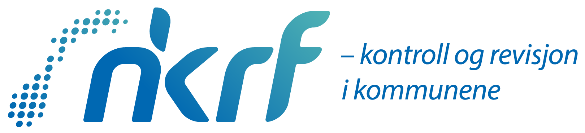 NKRFs Revisjons- og regnskapskomitéNORMALBERETNINGER IKOMMUNAL SEKTORNKRFs Revisjons- og regnskapskomitéAjour per 10. februar 2023, oppdatert 06.03.2023NORMALBERETNINGER 2022 – endringer eksempelsamlingRevisor skal i henhold til kommuneloven § 24-8 avgi revisjonsberetning til kommunestyret eller fylkestinget senest 15. april. Revisjonsberetningen skal avgis selv om årsregnskapet eller årsberetningen ikke foreligger eller er ufullstendig. Denne eksempelsamlingen gir eksempel på utforming av revisjonsberetning i henhold til ISA 700 Konklusjon og rapportering av regnskaper, uten modifisering av konklusjonen – såkalt normalberetning. Eksempelsamlingen omfatter revisjonsoppdrag som er vanlige for kommunale revisjonsenheter. Foruten kommuner og fylkeskommuner gjelder dette kommunale foretak, interkommunale samarbeid, interkommunale selskap (IKS), kirkelig fellesråd/menighetsråd, fjellstyrer og stiftelser.Nærmere veiledning om utarbeidelse av revisjonsberetning er gitt i revisjons- og regnskapskomiteens infoskriv 1/2023.Revisjons- og regnskapskomiteen har oppdatert eksempelsamlingen for normalberetninger til bruk for revisjonen 2022. Komiteen har kommet frem til at informasjonsskrivet ikke nødvendigvis må oppdateres årlig, behovet for nytt skriv avhenger av omfang endringer. De viktigste endringene i eksempelsamlingen for 2022 er:Enkelte språklige endringer i avsnittene «Grunnlag for konklusjonen» og «Revisors oppgaver og plikter ved revisjonen av årsregnskapet». Disse endringene tilsvarer endringer Revisorforeningen har gjennomført i sin eksempelsamling.  Overskriften i første del av revisjonsberetningen er gjennomgående endret til «Uttalelse om årsregnskapet». Ved oppdrag der revisor ikke har andre lovmessige krav å uttale seg om, kan denne overskriften tas ut.Årstallene er gjennomgående endret til faktisk år, dvs. 2022.Konsekvent bruk av «i det alt vesentlige» i konklusjonene sammen med formuleringen «dekkende fremstilling», men ikke der det brukes «rettvisende bilde».Når det gjelder årsberetning og øvrig informasjon håndteres IKS som er små etter regnskapsloven og avlegger frivillig årsberetning, på samme måte som stiftelser. Dette er innarbeidet i eksempelsamlingen.Komiteen har videre diskutert hvordan revisor skal forholde seg til årsberetningen slik den fremkommer i Framsikt, jf også pkt 2.4. i infoskriv 1/2023. Særlig er dette aktuelt for endringer som gjøres etter at revisor har mottatt beretningen for revisjon. NKRF er i kontakt med Framsikt for å diskutere ulike forhold av betydning for revisor.INNHOLDSFORTEGNELSENORMALBERETNINGER I KOMMUNAL SEKTORGjeldende for revisjon av regnskaper for regnskapsåret 2021 eller senere1-B-1) Revisjonsberetning for kommuner/fylkeskommuner (inkl konsolidert årsregnskap) iht. lov av 25. juni 2018 om kommuner og fylkeskommuner (kommuneloven) og forskrift om økonomiplan, årsbudsjett, årsregnskap og årsberetning for kommuner og fylkeskommuner mv. av 7. juni 2019.1-B-2) Revisjonsberetning for kommuner/fylkeskommuner (med sentrale forhold for revisjonen)	Revisor omtaler sentrale forhold for revisjonen og utdypende informasjon om revisors oppgaver og plikter er gitt på nettside.1-B-3) Revisjonsberetning for kommuner/fylkeskommuner (uten konsolidert årsregnskap)Kommunen har ikke kommunale foretak eller andre regnskapsenheter som skal inngå i et konsolidert årsregnskap.1-N) Revisjonsmelding for kommunar/fylkeskommunar (nynorsk) med konsolidert årsrekneskap2)	 Revisjonsberetning for kommunale og fylkeskommunale foretak (kommunale regnskapsprinsipper) iht. lov av 25. juni 2018 om kommuner og fylkeskommuner (kommuneloven) og forskrift om økonomiplan, årsbudsjett, årsregnskap og årsberetning for kommuner og fylkeskommuner mv. av 7. juni 2019.3)	 Revisjonsberetning for kommunale og fylkeskommunale foretak (regnskapsloven) iht. lov av 25. juni 2018 om kommuner og fylkeskommuner (kommuneloven) og forskrift om økonomiplan, årsbudsjett, årsregnskap og årsberetning for kommuner og fylkeskommuner mv. av 7. juni 2019 og lov av 17. juli 1998 om årsregnskap m.v. (regnskapsloven). 4)	 Revisjonsberetning for kommunalt oppgavefellesskap og interkommunalt politisk råd iht. lov av 25. juni 2018 om kommuner og fylkeskommuner (kommuneloven) og forskrift om økonomiplan, årsbudsjett, årsregnskap og årsberetning for kommuner og fylkeskommuner mv. av 7. juni 2019. Dekker også interkommunale samarbeid etter tidligere kommunelov § 27 som ikke er omdannet.5)	 Revisjonsberetning for interkommunale selskaper (regnskapsloven) iht. lov av 29. januar 1999 om interkommunale selskaper (IKS-loven), forskrift om årsbudsjett, årsregnskap og årsberetning for interkommunale selskaper av 17. desember 1999 og lov av 17. juli 1998 om årsregnskap m.v.6)	 Revisjonsberetning for interkommunale selskaper (kommunale regnskapsprinsipper) iht. lov av 29. januar 1999 om interkommunale selskaper (IKS-loven), forskrift om årsbudsjett, årsregnskap og årsberetning for interkommunale selskaper av 17. desember 1999 og forskrift om årsregnskap og årsberetning (for kommuner og fylkeskommuner) av 15. desember 2000.7)	 Revisjonsberetning for kirkelige fellesråd iht. lov av 24. april 2020 om tros- og livssynssamfunn (trossamfunnsloven) og forskrift om økonomiforvaltningen i sokn i Den norske kirke av 8. desember 2020.8)	 Revisjonsberetning for menighetsråd/sokneråd iht. lov av 24. april 2020 om tros- og livssynssamfunn (trossamfunnsloven) og forskrift om økonomiforvaltningen i sokn i Den norske kirke av 8. desember 2020.9) 	Revisjonsberetning for fjellstyrer etter lov om utnytting av rettar og lunnende i statsallmenning m.m. av 6. juni 1975 nr. 31 (Fjelloven) og tilhørende forskrifter og forskrift om delegering av myndighet etter fjelloven av 1.7.1995 og Statskogs rundskriv nr. 1/2003.10) 	Revisjonsberetning for stiftelser iht. lov av 15. juni 2001 om stiftelser og lov av 17. juli 1998 om årsregnskap m.v. (regnskapsloven). Eksempel 1-B-1 Normalberetning kommuner og fylkeskommuner (inkl konsolidert årsregnskap)UAVHENGIG REVISORS BERETNINGUttalelse om årsregnskapetKonklusjonVi har revidert årsregnskapet for Abc kommune som viser et netto driftsresultat på kr xxx [og et merforbruk på kr xxx] i kommunekassen, og et netto driftsresultat i det konsoliderte årsregnskapet på kr. xxx. Årsregnskapet består av: kommunekassens årsregnskap, som består av balanse per 31. desember 2022, bevilgningsoversikter drift og investering, økonomisk oversikt drift og oversikt over samlet budsjettavvik og årsavslutningsdisposisjoner for regnskapsåret avsluttet per denne datoen og noter til årsregnskapet, herunder et sammendrag av viktige regnskapsprinsipper, ogkonsolidert årsregnskap som består av balanse per 31. desember 2022, driftsregnskap, investeringsregnskap, for regnskapsåret avsluttet per denne datoen, og noter, herunder et sammendrag av viktige regnskapsprinsipper.Etter vår mening: oppfyller kommunekassens årsregnskap gjeldende lovkrav og gir i det alt vesentlige en dekkende fremstilling av kommunekassens finansielle stilling per 31. desember 2022, og av resultatet for regnskapsåret avsluttet per denne datoen i samsvar med kommunelovens regler og god kommunal regnskapsskikk i Norge. oppfyller det konsoliderte årsregnskapet gjeldende lovkrav og gir i det alt vesentlige en dekkende fremstilling av den finansielle stillingen til Abc kommune som økonomisk enhet per 31. desember 2022, og av resultatet for regnskapsåret avsluttet per denne datoen i samsvar med kommunelovens regler og god kommunal regnskapsskikk i Norge.Grunnlag for konklusjonenVi har gjennomført revisjonen i samsvar med lov, forskrift, god kommunal revisjonsskikk i Norge og International Standards on Auditing (ISA-ene). Våre oppgaver og plikter i henhold til disse standardene er beskrevet nedenfor under Revisors oppgaver og plikter ved revisjon av årsregnskapet. Vi er uavhengige av kommunen i samsvar med kravene i relevante lover og forskrifter i Norge, og har overholdt våre øvrige etiske forpliktelser i samsvar med disse kravene.  Innhentet revisjonsbevis er etter vår vurdering tilstrekkelig og hensiktsmessig som grunnlag for vår konklusjon.
Årsberetningen [og annen øvrig informasjon]Kommunedirektøren er ansvarlig for informasjonen i årsberetningen [og den øvrige informasjonen som er publisert sammen med årsregnskapet]. [Øvrig informasjon omfatter den lovbestemte årsberetningen og annen informasjon i kommunens årsrapport]. Vår konklusjon om årsregnskapet ovenfor dekker [verken/ikke] informasjonen i årsberetningen [eller annen øvrig informasjon].I forbindelse med revisjonen av årsregnskapet er det vår oppgave å lese årsberetningen [og annen øvrig informasjon]. Formålet er å vurdere hvorvidt det foreligger vesentlig inkonsistens mellom årsberetningen [, annen øvrig informasjon] og årsregnskapet og den kunnskap vi har opparbeidet oss under revisjonen av årsregnskapet, eller hvorvidt informasjon i årsberetningen [og annen øvrig informasjon] ellers fremstår som vesentlig feil. Vi har plikt til å rapportere dersom årsberetningen [eller annen øvrig informasjon] fremstår som vesentlig feil. Vi har ingenting å rapportere i så henseende. Basert på kunnskapen vi har opparbeidet oss i revisjonen, mener vi at årsberetningeninneholder de opplysninger som skal gis i henhold til gjeldende lovkrav ogat opplysningene om økonomi i årsberetningen stemmer overens med årsregnskapet.Vi henviser for øvrig til avsnittet «Uttalelse om redegjørelse for vesentlige budsjettavvik» under uttalelse om øvrige lovmessige krav.Kommunedirektørens ansvar for årsregnskapetKommunedirektøren er ansvarlig for å utarbeide årsregnskapet og for at det gir en dekkende fremstilling i samsvar med kommunelovens bestemmelser og god kommunal regnskapsskikk i Norge. Kommunedirektøren er også ansvarlig for slik intern kontroll som vedkommende finner nødvendig for å kunne utarbeide et årsregnskap som ikke inneholder vesentlig feilinformasjon, verken som følge av misligheter eller utilsiktede feil.Revisors oppgaver og plikter ved revisjonen av årsregnskapetVårt mål er å oppnå betryggende sikkerhet for at årsregnskapet som helhet ikke inneholder vesentlig feilinformasjon, verken som følge av misligheter eller utilsiktede feil, og å avgi en revisjonsberetning som inneholder vår konklusjon. Betryggende sikkerhet er en høy grad av sikkerhet, men ingen garanti for at en revisjon utført i samsvar med ISA-ene, alltid vil avdekke vesentlig feilinformasjon. Feilinformasjon kan oppstå som følge av misligheter eller utilsiktede feil. Feilinformasjon er å anse som vesentlig dersom den enkeltvis eller samlet med rimelighet kan forventes å påvirke de økonomiske beslutningene som brukerne foretar på grunnlag av årsregnskapet. 
Som del av en revisjon i samsvar med ISA-ene, utøver vi profesjonelt skjønn og utviser profesjonell skepsis gjennom hele revisjonen. I tillegg:identifiserer og anslår vi risikoen for vesentlig feilinformasjon i årsregnskapet, enten det skyldes misligheter eller utilsiktede feil. Vi utformer og gjennomfører revisjonshandlinger for å håndtere slike risikoer, og innhenter revisjonsbevis som er tilstrekkelig og hensiktsmessig som grunnlag for vår konklusjon. Risikoen for at vesentlig feilinformasjon som følge av misligheter ikke blir avdekket, er høyere enn for feilinformasjon som skyldes utilsiktede feil, siden misligheter kan innebære samarbeid, forfalskning, bevisste utelatelser, uriktige fremstillinger eller overstyring av intern kontroll.opparbeider vi oss en forståelse av intern kontroll som er relevant for revisjonen, for å utforme revisjonshandlinger som er hensiktsmessige etter omstendighetene, men ikke for å gi uttrykk for en mening om effektiviteten av kommunens interne kontroll.evaluerer vi om de anvendte regnskapsprinsippene er hensiktsmessige og om regnskapsestimatene og tilhørende noteopplysninger utarbeidet av kommunedirektøren er rimelige.evaluerer vi den samlede presentasjonen, strukturen og innholdet i årsregnskapet, inkludert tilleggsopplysningene, og hvorvidt årsregnskapet gir uttrykk for de underliggende transaksjonene og hendelsene på en måte som gir en dekkende fremstilling. innhenter vi tilstrekkelig og hensiktsmessig revisjonsbevis vedrørende den finansielle informasjonen til regnskapsenhetene som inngår i konsolidert årsregnskap for å kunne gi uttrykk for en mening om det konsoliderte årsregnskapet. Vi er ansvarlige for å lede, følge opp og gjennomføre revisjonen av det konsoliderte årsregnskapet. Vi har eneansvar for vår konklusjon om det konsoliderte årsregnskapet. Vi kommuniserer med kontrollutvalget og kommunedirektøren blant annet om det planlagte innholdet i og tidspunkt for revisjonsarbeidet og eventuelle vesentlige funn i revisjonen, herunder vesentlige svakheter i intern kontroll som vi avdekker gjennom revisjonen.Uttalelse om øvrige lovmessige kravKonklusjon om registrering og dokumentasjonBasert på vår revisjon av årsregnskapet som beskrevet ovenfor, og kontrollhandlinger vi har funnet nødvendig i henhold til internasjonal standard for attestasjonsoppdrag (ISAE) 3000 «Attestasjonsoppdrag som ikke er revisjon eller forenklet revisorkontroll av historisk finansiell informasjon», mener vi at ledelsen har oppfylt sin plikt til å sørge for ordentlig og oversiktlig registrering og dokumentasjon av kommunens regnskapsopplysninger i samsvar med lov og god bokføringsskikk i Norge.Uttalelse om redegjørelse for vesentlige budsjettavvikVi har utført et attestasjonsoppdrag som skal gi moderat sikkerhet, i forbindelse med Abc kommunes redegjørelse for vesentlige budsjettavvik, enten det skyldes beløpsmessige avvik eller avvik fra kommunestyrets premisser for bruken av bevilgningene. Konklusjon Basert på de utførte handlingene og innhentede bevis er vi ikke blitt kjent med forhold som gir grunn til å tro at årsberetningen ikke gir dekkende opplysninger om vesentlige budsjettavvik.Kommunedirektørens ansvar for å redegjøre for budsjettavvik Kommunedirektøren er ansvarlig for å etablere administrative rutiner som sørger for at det utarbeides og iverksettes rutiner som sikrer at alle vesentlige budsjettavvik identifiseres og beskrives. Dette gjelder både beløpsmessige rammer og vedtatte premisser for bruken av bevilgningene. I årsberetningen skal kommunedirektøren redegjøre for vesentlige beløpsmessige avvik mellom årsbudsjettet og årsregnskapet, og vesentlige avvik fra kommunestyrets premisser for bruken av bevilgningene.Våre oppgaver og plikterVår oppgave er å se etter om årsberetningen gir dekkende opplysninger om vesentlige beløpsmessige avvik fra årsbudsjettet og vesentlige avvik fra kommunestyrets eller fylkestingets premisser for bruken av bevilgningene. Vi skal avgi en uttalelse om årsberetningen på grunnlag av bevisene vi har hentet inn. Vi har utført vårt attestasjonsoppdrag med moderat sikkerhet i samsvar med kommunelovens regler og RSK 302 Forenklet etterlevelseskontroll av vesentlige budsjettavvik. Standarden krever at vi planlegger og gjennomfører oppdraget for å oppnå moderat sikkerhet for hvorvidt det foreligger dekkende opplysninger om vesentlige budsjettavvik i årsberetningenUtføring av et attestasjonsoppdrag som skal gi moderat sikkerhet i henhold til RSK 302, innebærer å utføre handlinger for å innhente bevis for om det foreligger avvik fra budsjettvedtak, både beløpsmessige avvik og avvik fra kommunestyrets premisser for bruken av bevilgningene, og om det i årsberetningen er gitt dekkende opplysninger om årsakene til avvikene. Typen, tidspunktet for og omfanget av de valgte handlingene er gjenstand for revisors skjønn. Moderat sikkerhet har klart lavere sikkerhetsgrad enn betryggende sikkerhet, og vi gir derfor ikke uttrykk for samme nivå av sikkerhet som i konklusjon om årsregnskapet i revisjonsberetningen. Vi mener at vi har innhentet tilstrekkelig og hensiktsmessig bevis som grunnlag for vår konklusjon.
(Sted og dato)(Revisors underskrift og tittel)Eksempel 1-B-2 Normalberetning kommuner og fylkeskommuner (med konsolidert årsregnskap og sentrale forhold ved revisjonen)UAVHENGIG REVISORS BERETNINGUttalelse om årsregnskapetKonklusjonVi har revidert årsregnskapet for Abc kommune som viser et netto driftsresultat på kr xxx [og et merforbruk på kr xxx] i kommunekassen, og et netto driftsresultat i det konsoliderte årsregnskapet på kr. xxx. Årsregnskapet består av: kommunekassens årsregnskap, som består av balanse per 31. desember 2022, bevilgningsoversikter drift og investering, økonomisk oversikt drift og oversikt over samlet budsjettavvik og årsavslutningsdisposisjoner, for regnskapsåret avsluttet per denne datoen, og noter til årsregnskapet, herunder et sammendrag av viktige regnskapsprinsipper, ogkonsolidert årsregnskap som består av balanse per 31. desember 2022, driftsregnskap og investeringsregnskap, for regnskapsåret avsluttet per denne datoen, og noter, herunder et sammendrag av viktige regnskapsprinsipper.Etter vår mening: oppfyller kommunekassens årsregnskap gjeldende lovkrav og gir i det alt vesentlige en dekkende fremstilling av kommunekassens finansielle stilling per 31. desember 2022, og av resultatet for regnskapsåret avsluttet per denne datoen i samsvar med kommunelovens regler og god kommunal regnskapsskikk i Norge. oppfyller det konsoliderte årsregnskapet gjeldende lovkrav og gir i det alt vesentlige en dekkende fremstilling av den finansielle stillingen til Abc kommune som økonomisk enhet per 31. desember 2022, og av resultatet for regnskapsåret avsluttet per denne datoen i samsvar med kommunelovens regler og god kommunal regnskapsskikk i Norge.Grunnlag for konklusjonenVi har gjennomført revisjonen i samsvar med lov, forskrift, god kommunal revisjonsskikk i Norge og International Standards on Auditing (ISA-ene). Våre oppgaver og plikter i henhold til disse standardene er beskrevet nedenfor under Revisors oppgaver og plikter ved revisjon av årsregnskapet. Vi er uavhengige av kommunen i samsvar med kravene i relevante lover og forskrifter i Norge, og har overholdt våre øvrige etiske forpliktelser i samsvar med disse kravene. Innhentet revisjonsbevis er etter vår vurdering tilstrekkelig og hensiktsmessig som grunnlag for vår konklusjon.
Sentrale forhold ved revisjonen Sentrale forhold ved revisjonen er de forhold vi mener var av størst betydning ved revisjonen av årsregnskapet for 2022. Disse forholdene ble håndtert ved revisjonens utførelse og da vi dannet oss vår mening om årsregnskapet som helhet, og vi konkluderer ikke særskilt på disse forholdene. [Sett inn beskrivelse av hvert sentralt forhold ved revisjonen (de mest betydningsfulle anslåtte risikoene for vesentlig feilinformasjon, herunder anslåtte risikoer for vesentlig feilinformasjon som følge av misligheter) i samsvar med ISA 701] 
Årsberetningen [og annen øvrig informasjon] Kommunedirektøren er ansvarlig for informasjonen i årsberetningen [og den øvrige informasjonen som er publisert sammen med årsregnskapet]. [Øvrig informasjon omfatter den lovbestemte årsberetningen og annen informasjon i kommunens årsrapport]. Vår konklusjon om årsregnskapet ovenfor dekker [verken/ikke] informasjonen i årsberetningen [eller annen øvrig informasjon].I forbindelse med revisjonen av årsregnskapet er det vår oppgave å lese årsberetningen [og annen øvrig informasjon]. Formålet er å vurdere hvorvidt det foreligger vesentlig inkonsistens mellom årsberetningen [, annen øvrig informasjon] og årsregnskapet og den kunnskap vi har opparbeidet oss under revisjonen av årsregnskapet, eller hvorvidt informasjon i årsberetningen [og annen øvrig informasjon] ellers fremstår som vesentlig feil. Vi har plikt til å rapportere dersom årsberetningen [eller annen øvrig informasjon] fremstår som vesentlig feil. Vi har ingenting å rapportere i så henseende. Basert på kunnskapen vi har opparbeidet oss i revisjonen, mener vi at årsberetningeninneholder de opplysninger som skal gis i henhold til gjeldende lovkrav ogat opplysningene om økonomi i årsberetningen stemmer overens med årsregnskapet.Vi henviser for øvrig til avsnittet «Uttalelse om redegjørelse for vesentlige budsjettavvik» under uttalelse om øvrige lovmessige krav.Kommunedirektørens ansvar for årsregnskapetKommunedirektøren er ansvarlig for å utarbeide årsregnskapet og for at det gir en dekkende fremstilling i samsvar med kommunelovens bestemmelser og god kommunal regnskapsskikk i Norge. Kommunedirektøren er også ansvarlig for slik intern kontroll som vedkommende finner nødvendig for å kunne utarbeide et årsregnskap som ikke inneholder vesentlig feilinformasjon, verken som følge av misligheter eller utilsiktede feil.Revisors oppgaver og plikter ved revisjonen av årsregnskapetVårt mål er å oppnå betryggende sikkerhet for at årsregnskapet som helhet ikke inneholder vesentlig feilinformasjon, verken som følge av misligheter eller utilsiktede feil, og å avgi en revisjonsberetning som inneholder vår konklusjon. Betryggende sikkerhet er en høy grad av sikkerhet, men ingen garanti for at en revisjon utført i samsvar med ISA-ene, alltid vil avdekke vesentlig feilinformasjon. Feilinformasjon kan oppstå som følge av misligheter eller utilsiktede feil. Feilinformasjon er å anse som vesentlig dersom den enkeltvis eller samlet med rimelighet kan forventes å påvirke de økonomiske beslutningene som brukerne foretar på grunnlag av årsregnskapet. 
For videre beskrivelse av revisors oppgaver ved revisjonen av årsregnskapet vises det til:www.nkrf.no/revisjonsberetninger - revisjonsberetning nr. 1Uttalelse om øvrige lovmessige kravKonklusjon om registrering og dokumentasjonBasert på vår revisjon av årsregnskapet som beskrevet ovenfor, og kontrollhandlinger vi har funnet nødvendig i henhold til internasjonal standard for attestasjonsoppdrag (ISAE) 3000 «Attestasjonsoppdrag som ikke er revisjon eller forenklet revisorkontroll av historisk finansiell informasjon», mener vi at ledelsen har oppfylt sin plikt til å sørge for ordentlig og oversiktlig registrering og dokumentasjon av kommunens regnskapsopplysninger i samsvar med lov og god bokføringsskikk i Norge.Uttalelse om redegjørelse for vesentlige budsjettavvikVi har utført et attestasjonsoppdrag som skal gi moderat sikkerhet, i forbindelse med Abc kommunes redegjørelse for vesentlige budsjettavvik, enten det skyldes beløpsmessige avvik eller avvik fra kommunestyrets premisser for bruken av bevilgningene. Konklusjon Basert på de utførte handlingene og innhentede bevis er vi ikke blitt kjent med forhold som gir grunn til å tro at årsberetningen ikke gir dekkende opplysninger om vesentlige budsjettavvik.For videre beskrivelse av kommunedirektørens ansvar og revisors oppgaver ved uttalelse om redegjørelse for vesentlige budsjettavvik vises det til:www.nkrf.no/revisjonsberetninger – revisjonsberetning nr. 1
(Sted og dato)(Revisors underskrift og tittel)Eksempel 1-B-3 Normalberetning kommuner og fylkeskommuner (uten konsolidert årsregnskap)UAVHENGIG REVISORS BERETNINGUttalelse om årsregnskapetKonklusjonVi har revidert årsregnskap for Abc kommune som viser et netto driftsresultat på kr xxx [og et merforbruk på kr xxx]. Årsregnskapet består av balanse per 31. desember 2022, bevilgningsoversikter drift og investering, økonomisk oversikt drift og oversikt over samlet budsjettavvik og årsavslutningsdisposisjoner for regnskapsåret avsluttet per denne datoen og noter til årsregnskapet, herunder et sammendrag av viktige regnskapsprinsipper.Etter vår mening oppfyller årsregnskapet gjeldende lovkrav, og gir årsregnskapet i det alt vesentlige en dekkende fremstilling av den finansielle stillingen til kommunekassen per 31. desember 2022, og av resultatet for regnskapsåret avsluttet per denne datoen i samsvar med kommunelovens regler og god kommunal regnskapsskikk i Norge. Grunnlag for konklusjonenVi har gjennomført revisjonen i samsvar med lov, forskrift, god kommunal revisjonsskikk i Norge og International Standards on Auditing (ISA-ene). Våre oppgaver og plikter i henhold til disse standardene er beskrevet nedenfor under Revisors oppgaver og plikter ved revisjon av årsregnskapet. Vi er uavhengige av kommunen i samsvar med kravene i relevante lover og forskrifter i Norge, og har overholdt våre øvrige etiske forpliktelser i samsvar med disse kravene. Innhentet revisjonsbevis er etter vår vurdering tilstrekkelig og hensiktsmessig som grunnlag for vår konklusjon.
Årsberetningen [og annen øvrig informasjon] Kommunedirektøren er ansvarlig for informasjonen i årsberetningen [og den øvrige informasjonen som er publisert sammen med årsregnskapet]. [Øvrig informasjon omfatter den lovbestemte årsberetningen og annen informasjon i kommunens årsrapport]. Vår konklusjon om årsregnskapet ovenfor dekker [verken/ikke] informasjonen i årsberetningen [eller annen øvrig informasjon].I forbindelse med revisjonen av årsregnskapet er det vår oppgave å lese årsberetningen [og annen øvrig informasjon]. Formålet er å vurdere hvorvidt det foreligger vesentlig inkonsistens mellom årsberetningen [, annen øvrig informasjon] og årsregnskapet og den kunnskap vi har opparbeidet oss under revisjonen av årsregnskapet, eller hvorvidt informasjon i årsberetningen [og annen øvrig informasjon] ellers fremstår som vesentlig feil. Vi har plikt til å rapportere dersom årsberetningen [eller annen øvrig informasjon] fremstår som vesentlig feil. Vi har ingenting å rapportere i så henseende. Basert på kunnskapen vi har opparbeidet oss i revisjonen, mener vi at årsberetningeninneholder de opplysninger som skal gis i henhold til gjeldende lovkrav ogat opplysningene om økonomi i årsberetningen stemmer overens med årsregnskapet.Vi henviser for øvrig til avsnittet «Uttalelse om redegjørelse for vesentlige budsjettavvik» under uttalelse om øvrige lovmessige krav.Kommunedirektørens ansvar for årsregnskapetKommunedirektøren er ansvarlig for å utarbeide årsregnskapet og for at det gir en dekkende fremstilling i samsvar med kommunelovens bestemmelser og god kommunal regnskapsskikk i Norge. Kommunedirektøren er også ansvarlig for slik intern kontroll som vedkommende finner nødvendig for å kunne utarbeide et årsregnskap som ikke inneholder vesentlig feilinformasjon, verken som følge av misligheter eller utilsiktede feil.Revisors oppgaver og plikter ved revisjonen av årsregnskapetVårt mål er å oppnå betryggende sikkerhet for at årsregnskapet som helhet ikke inneholder vesentlig feilinformasjon, verken som følge av misligheter eller utilsiktede feil, og å avgi en revisjonsberetning som inneholder vår konklusjon. Betryggende sikkerhet er en høy grad av sikkerhet, men ingen garanti for at en revisjon utført i samsvar med ISA-ene, alltid vil avdekke vesentlig feilinformasjon. Feilinformasjon kan oppstå som følge av misligheter eller utilsiktede feil. Feilinformasjon er å anse som vesentlig dersom den enkeltvis eller samlet med rimelighet kan forventes å påvirke de økonomiske beslutningene som brukerne foretar på grunnlag av årsregnskapet. 
Som del av en revisjon i samsvar med ISA-ene, utøver vi profesjonelt skjønn og utviser profesjonell skepsis gjennom hele revisjonen. I tillegg:identifiserer og anslår vi risikoen for vesentlig feilinformasjon i årsregnskapet, enten det skyldes misligheter eller utilsiktede feil. Vi utformer og gjennomfører revisjonshandlinger for å håndtere slike risikoer, og innhenter revisjonsbevis som er tilstrekkelig og hensiktsmessig som grunnlag for vår konklusjon. Risikoen for at vesentlig feilinformasjon som følge av misligheter ikke blir avdekket, er høyere enn for feilinformasjon som skyldes utilsiktede feil, siden misligheter kan innebære samarbeid, forfalskning, bevisste utelatelser, uriktige fremstillinger eller overstyring av intern kontroll.opparbeider vi oss en forståelse av intern kontroll som er relevant for revisjonen, for å utforme revisjonshandlinger som er hensiktsmessige etter omstendighetene, men ikke for å gi uttrykk for en mening om effektiviteten av kommunens interne kontroll.evaluerer vi om de anvendte regnskapsprinsippene er hensiktsmessige og om regnskapsestimatene og tilhørende noteopplysninger utarbeidet av kommunedirektøren er rimelige.evaluerer vi den samlede presentasjonen, strukturen og innholdet i årsregnskapet, inkludert tilleggsopplysningene, og hvorvidt årsregnskapet gir uttrykk for de underliggende transaksjonene og hendelsene på en måte som gir en dekkende fremstilling. Vi kommuniserer med kontrollutvalget og kommunedirektøren blant annet om det planlagte innholdet i og tidspunkt for revisjonsarbeidet og eventuelle vesentlige funn i revisjonen, herunder vesentlige svakheter i intern kontroll som vi avdekker gjennom revisjonen.Uttalelse om øvrige lovmessige kravKonklusjon om registrering og dokumentasjonBasert på vår revisjon av årsregnskapet som beskrevet ovenfor, og kontrollhandlinger vi har funnet nødvendig i henhold til internasjonal standard for attestasjonsoppdrag (ISAE) 3000 «Attestasjonsoppdrag som ikke er revisjon eller forenklet revisorkontroll av historisk finansiell informasjon», mener vi at ledelsen har oppfylt sin plikt til å sørge for ordentlig og oversiktlig registrering og dokumentasjon av kommunens regnskapsopplysninger i samsvar med lov og god bokføringsskikk i Norge.Uttalelse om redegjørelse for vesentlige budsjettavvikVi har utført et attestasjonsoppdrag som skal gi moderat sikkerhet, i forbindelse med Abc kommunes redegjørelse for vesentlige budsjettavvik, enten det skyldes beløpsmessige avvik eller avvik fra kommunestyrets premisser for bruken av bevilgningene. Konklusjon Basert på de utførte handlingene og innhentede bevis er vi ikke blitt kjent med forhold som gir grunn til å tro at årsberetningen ikke gir dekkende opplysninger om vesentlige budsjettavvik.Kommunedirektørens ansvar for å redegjøre for budsjettavvik Kommunedirektøren er ansvarlig for å etablere administrative rutiner som sørger for at det utarbeides og iverksettes rutiner som sikrer at alle vesentlige budsjettavvik identifiseres og beskrives. Dette gjelder både beløpsmessige rammer og vedtatte premisser for bruken av bevilgningene. I årsberetningen skal kommunedirektøren redegjøre for vesentlige beløpsmessige avvik mellom årsbudsjettet og årsregnskapet, og vesentlige avvik fra kommunestyrets premisser for bruken av bevilgningene.Våre oppgaver og plikterVår oppgave er å se etter om årsberetningen gir dekkende opplysninger om vesentlige beløpsmessige avvik fra årsbudsjettet og vesentlige avvik fra kommunestyrets eller fylkestingets premisser for bruken av bevilgningene. Vi skal avgi en uttalelse om årsberetningen på grunnlag av bevisene vi har hentet inn. Vi har utført vårt attestasjonsoppdrag med moderat sikkerhet i samsvar med kommunelovens regler og RSK 302 Forenklet etterlevelseskontroll av vesentlige budsjettavvik. Standarden krever at vi planlegger og gjennomfører oppdraget for å oppnå moderat sikkerhet for hvorvidt det foreligger dekkende opplysninger om vesentlige budsjettavvik i årsberetningenUtføring av et attestasjonsoppdrag som skal gi moderat sikkerhet i henhold til RSK 302, innebærer å utføre handlinger for å innhente bevis for om det foreligger avvik fra budsjettvedtak, både beløpsmessige avvik og avvik fra kommunestyrets premisser for bruken av bevilgningene, og om det i årsberetningen er gitt dekkende opplysninger om årsakene til avvikene. Typen, tidspunktet for og omfanget av de valgte handlingene er gjenstand for revisors skjønn. Moderat sikkerhet har klart lavere sikkerhetsgrad enn betryggende sikkerhet, og vi gir derfor ikke uttrykk for samme nivå av sikkerhet som i konklusjon om årsregnskapet i revisjonsberetningen. Vi mener at vi har innhentet tilstrekkelig og hensiktsmessig bevis som grunnlag for vår konklusjon.
(Sted og dato)(Revisors underskrift og tittel)Eksempel 1-N Normal revisjonsmelding kommunar og fylkeskommunar (nynorsk) med konsolidert årsrekneskapMELDING FRÅ UAVHENGIG REVISORUtsegn om årsrekneskapenKonklusjonVi har revidert årsrekneskapen for Abc kommune, som viser eit netto driftsresultat på kr xxx [og eit meirforbruk på kr xxx] i kommunekassen, og eit netto driftsresultat i den konsoliderte årsrekneskapen på kr. xxx. Årsrekneskapen er samansett av: kommunekassa sin årsrekneskap, som består av balanse per 31. desember 2022, oversikt over løyvingar til drift og investering, økonomisk oversikt drift og oversikt over samla budsjettavvik og årsavslutningsdisposisjonar for rekneskapsåret som vart avslutta per denne datoen, samt notar til årsrekneskapen, medrekna eit samandrag av viktige rekneskapsprinsipp, ogkonsolidert årsrekneskap, som består av balanse per 31. desember 2022, driftsrekneskap og investeringsrekneskap, for rekneskapsåret som vart avslutta per denne datoen, og notar, medrekna eit samandrag av viktige rekneskapsprinsipp.Etter vår meining er: oppfyller kommunekassa sin årsrekneskap gjeldande lovkrav og gir i det alt vesentlege ei dekkande framstilling av den finansielle stillinga til kommunekassa per 31. desember 2022, og av resultatet for rekneskapsåret avslutta per denne datoen i samsvar med kommunelova og god kommunal rekneskapsskikk i Noreg. oppfyller den konsoliderte årsrekneskapen gjeldande lovkrav og gir i det alt vesentlege ei dekkande framstilling av den finansielle stillinga til Abc kommune som økonomisk eining per 31. desember 2022, og av resultatet for rekneskapsåret avslutta per denne datoen i samsvar med kommunelova og god kommunal rekneskapsskikk i Noreg.Grunnlag for konklusjonenVi har gjennomført revisjonen i samsvar med lov, forskrift, god kommunal revisjonsskikk i Noreg og International Standards on Auditing (ISA-ane). Våre oppgåver og plikter etter desse standardane er beskrivne under overskrifta Revisors oppgåver og plikter ved revisjon av årsrekneskapen. Vi er uavhengige av kommunen i samsvar med krava i lovar og forskriftar i Noreg, og har etterlevd dei andre etiske pliktene våre i samsvar med desse krava. Innhenta revisjonsbevis er etter vår vurdering tilstrekkeleg og føremålstenleg som grunnlag for konklusjonen vår.[Sentrale tilhøve ved revisjonen Sentrale tilhøve ved revisjonen er dei tilhøva vi meiner var av størst betyding ved revisjonen av årsrekneskapen for 2022. Desse tilhøva blei handtert då revisjonen vart utført og då vi danna oss vår meining om årsrekneskapen totalt sett, og vi konkluderer ikkje særskilt på desse tilhøva. [Sett inn omtale av kvart sentralt tilhøve ved revisjonen (dei viktigaste anslåtte risikoane for vesentleg feilinformasjon, medrekna anslåtte risikoar for vesentleg feilinformasjon som følgje av misleg framferd)i samsvar med ISA 701] ]Årsmeldinga og [anna ytterlegare informasjon] Kommunedirektøren er ansvarleg for informasjonen i årsmeldinga [og den ytterlegare informasjonen som er publisert saman med årsrekneskapen]. [Ytterlegare informasjon omfattar den lovbestemte årsmeldinga og anna informasjon i kommunens årsrapport.] Vår konklusjon om årsrekneskapen ovanfor dekkjer [verken/ikkje] informasjonen i årsmeldinga [eller annan ytterlegare informasjon]. I samband med revisjonen av årsrekneskapen er det vår oppgåve å lese årsmeldinga [og anna ytterlegare informasjon]. Føremålet er å vurdere om det er vesentleg inkonsistens mellom årsmeldinga [, anna ytterlegare informasjon] og årsrekneskapen og den kunnskap vi har opparbeidd under revisjonen av årsrekneskapen, eller om informasjonen i årsmeldinga [og anna ytterlegare informasjon] elles tilsynelatande er vesentleg feil. Vi har plikt til å rapportere dersom årsmeldinga [eller anna ytterlegare informasjon] tilsynelatande er vesentleg feil. Vi har ikkje noko å rapportere om det. Ut frå kunnskapen vi har opparbeidd oss i revisjonen, meiner vi at årsmeldingainneheld dei opplysningane som skal vere med etter gjeldande lovkrav ogat opplysningane om økonomi i årsmeldinga stemmer overeins med årsrekneskapen.Vi viser elles til avsnittet «Konklusjon om årsmeldinga» og «Utsegn om forklaring for vesentlege budsjettavvik» under vår utsegn om andre lovmessige krav.Kommunedirektøren sitt ansvar for årsrekneskapenKommunedirektøren er ansvarleg for å utarbeide årsrekneskapen og for at den gir ei dekkande framstilling i samsvar med kommunelovas regler og god kommunal rekneskapsskikk i Noreg. Kommunedirektøren er også ansvarleg for slik intern kontroll han/ho finn naudsynt for å kunne utarbeide ein årsrekneskap som ikkje inneheld vesentleg feilinformasjon, verken som følgje av misleg framferd eller feil som ikkje er tilsikta.Revisor sine oppgåver og plikter ved revisjonen av årsrekneskapenVårt mål er å oppnå tryggande sikkerheit for at årsrekneskapen totalt sett ikkje inneheld vesentleg feilinformasjon, verken som følgje av feil eller misleg framferd, og å gi ei revisjonsmelding som inneheld vår konklusjon. Tryggande sikkerheit er ei høg grad av tryggleik, men ingen garanti for at ein revisjon utført i samsvar med ISA-ane, alltid vil avdekke vesentleg feilinformasjon. Feilinformasjon kan oppstå som følgje av misleg framferd eller feil som ikkje er tilsikta. Feilinformasjon er å anse som vesentleg dersom den åleine eller samla, innanfor rimeleg grenser, kan forventast å påverke dei økonomiske avgjerdene som brukarane  tar, på grunnlag av årsrekneskapen. 
Som del av ein revisjon i samsvar med ISA-ane, utøver vi profesjonelt skjøn og viser profesjonell skepsis gjennom heile revisjonen. I tillegg:identifiserer og anslår vi risikoane for vesentleg feilinformasjon i årsrekneskapen, enten det skuldast misleg framferd eller feil som ikkje er tilsikta. Vi utformar og gjennomfører revisjonshandlingar for å handtere slike risikoar, og hentar inn revisjonsbevis som er tilstrekkelege og formålstenlege som grunnlag for konklusjonen vår. Risikoen for at vesentleg feilinformasjon som følgje av misleg framferd ikkje blir avdekka, er høgare enn risikoen for feilinformasjon som skuldast feil som ikkje er tilsikta, sidan misleg framferd kan innebere samarbeid, forfalsking, bevisste utelatingar, feil presentasjonar, eller brot på interne kontrollrutinar.opparbeider vi oss ei forståing av intern kontroll som er relevant for revisjonen, for å utforme revisjonshandlingar som er føremålstenlege etter tilhøva, men ikkje for å gi uttrykk for ei meining om effektiviteten av kommunen sin interne kontroll.evaluerer vi om rekneskapsprinsippa som er brukte, er føremålstenlege, og vi vurderer om  rekneskapsestimata og tilhøyrande noteopplysningar som er utarbeidde av kommunedirektøren, er rimelege.evaluerer vi den totale presentasjonen, strukturen og innhaldet i årsrekneskapen, tilleggsopplysningane, og om årsrekneskapen representerer dei underliggjande transaksjonane og hendingane på ein måte som gir ei dekkande framstilling.hentar vi inn tilstrekkeleg og formålstenleg revisjonsbevis om den finansielle informasjonen til rekneskapseiningane som inngår i konsolidert årsrekneskap, for å kunne gi uttrykk for ei meining om den konsoliderte årsrekneskapen. Vi er ansvarlege for å leie, følgje opp og gjennomføre revisjonen av den konsoliderte årsrekneskapen. Vi har eineansvar for vår konklusjon om den konsoliderte årsrekneskapen.Vi kommuniserer med kontrollutvalet og kommunedirektøren, mellom anna om det planlagde innhaldet i og tidspunkt for revisjonsarbeidet og eventuelle vesentlege funn i revisjonen, irekna vesentlege svakheiter i intern kontroll som vi avdekker i løpet av revisjonen.Utsegn om andre lovmessige kravKonklusjon om registrering og dokumentasjonBasert på revisjonen vår av årsrekneskapen slik den er omtalt ovanfor, og kontrollhandlingar vi har funne nødvendige etter internasjonal standard for attestasjonsoppdrag (ISAE) 3000 «Attestasjonsoppdrag som ikke er revisjon eller forenklet revisorkontroll av historisk finansiell informasjon», meiner vi at leiinga har oppfylt si plikt til å sørgje for ordentleg og oversiktleg registrering og dokumentasjon av kommunen sine rekneskapsopplysningar, i samsvar med lov og god bokføringsskikk i Noreg.Utsegn om forklaring for vesentlege budsjettavvikVi har utført eit attestasjonsoppdrag som skal gje moderat sikkerheit, knytt til Abc kommune si forklaring for vesentlege budsjettavvik, enten det skuldast beløpsmessige avvik eller avvik frå kommunestyret sine premissar for bruken av løyvingane. Konklusjon Basert på dei utførte handlingane og innhenta bevis, er vi ikkje blitt kjende med forhold som gjev grunn til å tru at årsmeldinga ikkje gir dekkande opplysningar om vesentlege budsjettavvik.Kommunedirektøren sitt ansvar for å forklare budsjettavvik Kommunedirektøren er ansvarleg for å etablere administrative rutinar som sørger for at det blir utarbeidd og iverksett rutinar som sikrar at alle vesentlege budsjettavvik blir identifisert og forklart. Dette gjeld både beløpsmessige rammer og vedtekne premissar for bruken av løyvingane. I årsmeldinga skal kommunedirektøren forklare vesentlege beløpsmessige avvik mellom årsbudsjettet og årsrekneskapen, og vesentlege avvik frå kommunestyret eller fylkestinget sine premissar for bruken av løyvingane.Våre oppgåver og plikterVår oppgåve er å sjå etter om årsmeldinga gir dekkande opplysningar om vesentlege beløpsmessige avvik frå årsbudsjettet og vesentlege avvik frå kommunestyret eller fylkestinget sine premissar for bruken av løyvingane. Vi skal gje ei  fråsegn om årsmeldinga på grunnlag av bevisa vi har henta inn. Vi har utført vårt attestasjonsoppdrag med moderat sikkerheit i samsvar med reglane i kommunelova og RSK 302 Forenkla etterlevingskontroll av vesentlege budsjettavvik. Standarden krev at vi planlegg og gjennomfører oppdraget for å oppnå moderat sikkerheit for om det ligg føre dekkande opplysningar om vesentlege budsjettavvik i årsmeldinga.Utføring av eit attestasjonsoppdrag som skal gje moderat sikkerheit i samsvar med RSK 302, inneber å utføre handlingar for å innhente bevis for om det er avvik frå budsjettvedtak, både beløpsmessige avvik og avvik frå kommunestyret eller fylkestinget sine premissar for bruken av løyvingane, og om det i årsmeldinga er gitt dekkande opplysningar om årsakene til avvika. Revisor sitt skjøn avgjer typen, tidspunktet for og omfanget handlingar. Moderat sikkerheit har klart lågare sikkerheitsgrad enn tryggande sikkerheit, og vi gir derfor ikkje uttrykk for same nivå av sikkerheit i attestasjonen, som i konklusjon om årsrekneskapen i revisjonsmeldinga. Vi meiner at vi har innhenta tilstrekkeleg og føremålstenleg bevis som grunnlag for konklusjonen vår.
(Stad og dato)(Revisor si underskrift og tittel)Eksempel 2 Normalberetning kommunale og fylkeskommunale foretak (kommunale regnskapsprinsipper)UAVHENGIG REVISORS BERETNINGUttalelse om årsregnskapetKonklusjonVi har revidert årsregnskapet for Abc KF som viser et netto driftsresultat på kr xxx [og et merforbruk på kr xxx]. Årsregnskapet består av balanse per 31. desember 2022, bevilgningsoversikter drift og investering, økonomisk oversikt drift og oversikt over samlet budsjettavvik og årsavslutningsdisposisjoner for regnskapsåret avsluttet per denne datoen og noter til årsregnskapet, herunder et sammendrag av viktige regnskapsprinsipper.Etter vår mening oppfyller årsregnskapet gjeldende lovkrav, og gir årsregnskapet i det alt vesentlige en dekkende fremstilling av den finansielle stillingen til foretaket per 31. desember 2022, og av resultatet for regnskapsåret avsluttet per denne datoen i samsvar med kommunelovens regler og god kommunal regnskapsskikk i Norge. Grunnlag for konklusjonenVi har gjennomført revisjonen i samsvar med lov, forskrift, god kommunal revisjonsskikk i Norge og International Standards on Auditing (ISA-ene). Våre oppgaver og plikter i henhold til disse standardene er beskrevet nedenfor under Revisors oppgaver og plikter ved revisjon av årsregnskapet. Vi er uavhengige av foretaket i samsvar med kravene i relevante lover og forskrifter i Norge, og har overholdt våre øvrige etiske forpliktelser i samsvar med disse kravene. Innhentet revisjonsbevis er etter vår vurdering tilstrekkelig og hensiktsmessig som grunnlag for vår konklusjon.
Årsberetningen [og annen øvrig informasjon] Ledelsen er ansvarlig for informasjonen i årsberetningen [og den øvrige informasjonen som er publisert sammen med årsregnskapet]. [Øvrig informasjon omfatter den lovbestemte årsberetningen og annen informasjon i foretakets årsrapport]. Vår konklusjon om årsregnskapet ovenfor dekker [verken/ikke] informasjonen i årsberetningen [eller annen øvrig informasjon].I forbindelse med revisjonen av årsregnskapet er det vår oppgave å lese årsberetningen [og annen øvrig informasjon]. Formålet er å vurdere hvorvidt det foreligger vesentlig inkonsistens mellom årsberetningen [, annen øvrig informasjon] og årsregnskapet og den kunnskap vi har opparbeidet oss under revisjonen av årsregnskapet, eller hvorvidt informasjon i årsberetningen [og annen øvrig informasjon] ellers fremstår som vesentlig feil. Vi har plikt til å rapportere dersom årsberetningen [eller annen øvrig informasjon] fremstår som vesentlig feil. Vi har ingenting å rapportere i så henseende. Basert på kunnskapen vi har opparbeidet oss i revisjonen, mener vi at årsberetningeninneholder de opplysninger som skal gis i henhold til gjeldende lovkrav ogat opplysningene om økonomi i årsberetningen stemmer overens med årsregnskapet.Vi henviser for øvrig til avsnittet «Uttalelse om redegjørelse for vesentlige budsjettavvik» under uttalelse om øvrige lovmessige krav.Styret og daglig lederes ansvar for årsregnskapetStyret og daglig leder er ansvarlig for å utarbeide årsregnskapet og for at det gir en dekkende fremstilling i samsvar med kommunelovens bestemmelser og god kommunal regnskapsskikk i Norge. Ledelsen er også ansvarlig for slik intern kontroll som anses nødvendig for å kunne utarbeide et årsregnskap som ikke inneholder vesentlig feilinformasjon, verken som følge av misligheter eller utilsiktede feil.Revisors oppgaver og plikter ved revisjonen av årsregnskapetVårt mål er å oppnå betryggende sikkerhet for at årsregnskapet som helhet ikke inneholder vesentlig feilinformasjon, verken som følge av misligheter eller utilsiktede feil, og å avgi en revisjonsberetning som inneholder vår konklusjon. Betryggende sikkerhet er en høy grad av sikkerhet, men ingen garanti for at en revisjon utført i samsvar med ISA-ene, alltid vil avdekke vesentlig feilinformasjon. Feilinformasjon kan oppstå som følge av misligheter eller utilsiktede feil. Feilinformasjon er å anse som vesentlig dersom den enkeltvis eller samlet med rimelighet kan forventes å påvirke de økonomiske beslutningene som brukerne foretar på grunnlag av årsregnskapet. 
Som del av en revisjon i samsvar med r ISA-ene, utøver vi profesjonelt skjønn og utviser profesjonell skepsis gjennom hele revisjonen. I tillegg:identifiserer og anslår vi risikoen for vesentlig feilinformasjon i årsregnskapet, enten det skyldes misligheter eller utilsiktede feil. Vi utformer og gjennomfører revisjonshandlinger for å håndtere slike risikoer, og innhenter revisjonsbevis som er tilstrekkelig og hensiktsmessig som grunnlag for vår konklusjon. Risikoen for at vesentlig feilinformasjon som følge av misligheter ikke blir avdekket, er høyere enn for feilinformasjon som skyldes utilsiktede feil, siden misligheter kan innebære samarbeid, forfalskning, bevisste utelatelser, uriktige fremstillinger eller overstyring av intern kontroll.opparbeider vi oss en forståelse av intern kontroll som er relevant for revisjonen, for å utforme revisjonshandlinger som er hensiktsmessige etter omstendighetene, men ikke for å gi uttrykk for en mening om effektiviteten av foretakets interne kontroll.evaluerer vi om de anvendte regnskapsprinsippene er hensiktsmessige og om regnskapsestimatene og tilhørende noteopplysninger utarbeidet av ledelsen er rimelige.evaluerer vi den samlede presentasjonen, strukturen og innholdet i årsregnskapet, inkludert tilleggsopplysningene, og hvorvidt årsregnskapet gir uttrykk for de underliggende transaksjonene og hendelsene på en måte som gir en dekkende fremstilling.Vi kommuniserer med kontrollutvalget og styret blant annet om det planlagte innholdet i og tidspunkt for revisjonsarbeidet og eventuelle vesentlige funn i revisjonen, herunder vesentlige svakheter i intern kontroll som vi avdekker gjennom revisjonen.Uttalelse om øvrige lovmessige kravKonklusjon om registrering og dokumentasjonBasert på vår revisjon av årsregnskapet som beskrevet ovenfor, og kontrollhandlinger vi har funnet nødvendig i henhold til internasjonal standard for attestasjonsoppdrag (ISAE) 3000 «Attestasjonsoppdrag som ikke er revisjon eller forenklet revisorkontroll av historisk finansiell informasjon», mener vi at ledelsen har oppfylt sin plikt til å sørge for ordentlig og oversiktlig registrering og dokumentasjon av foretakets regnskapsopplysninger i samsvar med lov og god bokføringsskikk i Norge.Uttalelse om redegjørelse for vesentlige budsjettavvikVi har utført et attestasjonsoppdrag som skal gi moderat sikkerhet, i forbindelse med Abc KFs redegjørelse for vesentlige budsjettavvik, enten det skyldes beløpsmessige avvik eller avvik fra kommunestyrets premisser for bruken av bevilgningene. Konklusjon Basert på de utførte handlingene og innhentede bevis er vi ikke blitt kjent med forhold som gir grunn til å tro at årsberetningen ikke gir dekkende opplysninger om vesentlige budsjettavvik.Styret og daglig leders ansvar for å redegjøre for budsjettavvik Styret og daglig leder er ansvarlig for å etablere administrative rutiner som sørger for at det utarbeides og iverksettes rutiner som sikrer at alle vesentlige budsjettavvik identifiseres og beskrives. Dette gjelder både beløpsmessige rammer og vedtatte premisser for bruken av bevilgningene. I årsberetningen skal styret redegjøre for vesentlige beløpsmessige avvik mellom årsbudsjettet og årsregnskapet, og vesentlige avvik fra kommunestyrets premisser for bruken av bevilgningene.Våre oppgaver og plikterVår oppgave er å se etter om årsberetningen gir dekkende opplysninger om vesentlige beløpsmessige avvik fra årsbudsjettet og vesentlige avvik fra kommunestyrets eller fylkestingets premisser for bruken av bevilgningene. Vi skal avgi en uttalelse om årsberetningen på grunnlag av bevisene vi har hentet inn. Vi har utført vårt attestasjonsoppdrag med moderat sikkerhet i samsvar med kommunelovens regler og RSK 302 Forenklet etterlevelseskontroll av vesentlige budsjettavvik. Standarden krever at vi planlegger og gjennomfører oppdraget for å oppnå moderat sikkerhet for hvorvidt det foreligger dekkende opplysninger om vesentlige budsjettavvik i årsberetningenUtføring av et attestasjonsoppdrag som skal gi moderat sikkerhet i henhold til RSK 302, innebærer å utføre handlinger for å innhente bevis for om det foreligger avvik fra budsjettvedtak, både beløpsmessige avvik og avvik fra kommunestyrets premisser for bruken av bevilgningene, og om det i årsberetningen er gitt dekkende opplysninger om årsakene til avvikene. Typen, tidspunktet for og omfanget av de valgte handlingene er gjenstand for revisors skjønn. Moderat sikkerhet har klart lavere sikkerhetsgrad enn betryggende sikkerhet, og vi gir derfor ikke uttrykk for samme nivå av sikkerhet som i konklusjon om årsregnskapet i revisjonsberetningen. Vi mener at vi har innhentet tilstrekkelig og hensiktsmessig bevis som grunnlag for vår konklusjon.
(Sted og dato)(Revisors underskrift og tittel)Eksempel 3 Normalberetning for kommunale og fylkeskommunale foretak (regnskapsloven)UAVHENGIG REVISORS BERETNINGUttalelse om  årsregnskapetKonklusjonVi har revidert årsregnskapet for Abc KF som viser et overskudd/underskudd på kr xxx. Årsregnskapet består av balanse per 31. desember 2022, resultatregnskap, [oppstilling over endringer i egenkapital] og kontantstrømoppstilling for regnskapsåret avsluttet per denne datoen og noter til årsregnskapet, herunder et sammendrag av viktige regnskapsprinsipper.
Etter vår mening oppfyller årsregnskapet gjeldende lovkrav, og gir årsregnskapet et rettvisende bilde av foretakets finansielle stilling per 31. desember 2022, og av resultatet for regnskapsåret avsluttet per denne datoen i samsvar med regnskapslovens regler, tilleggsbestemmelser i kommuneloven og god regnskapsskikk i Norge. Grunnlag for konklusjonenVi har gjennomført revisjonen i samsvar med lov, forskrift, god kommunal revisjonsskikk i Norge og International Standards on Auditing (ISA-ene). Våre oppgaver og plikter i henhold til disse standardene er beskrevet nedenfor under Revisors oppgaver og plikter ved revisjon av årsregnskapet. Vi er uavhengige av foretaket i samsvar med kravene i relevante lover og forskrifter i Norge, og har overholdt våre øvrige etiske forpliktelser i samsvar med disse kravene. Innhentet revisjonsbevis er etter vår vurdering tilstrekkelig og hensiktsmessig som grunnlag for vår konklusjon.
Årsberetningen [og annen øvrig informasjon] Ledelsen er ansvarlig for informasjonen i årsberetningen [og den øvrige informasjonen som er publisert sammen med årsregnskapet]. [Øvrig informasjon omfatter den lovbestemte årsberetningen og annen informasjon i foretakets årsrapport]. Vår konklusjon om årsregnskapet ovenfor dekker [verken/ikke] informasjonen i årsberetningen [eller annen øvrig informasjon].I forbindelse med revisjonen av årsregnskapet er det vår oppgave å lese årsberetningen [og annen øvrig informasjon]. Formålet er å vurdere hvorvidt det foreligger vesentlig inkonsistens mellom årsberetningen [, annen øvrig informasjon] og årsregnskapet og den kunnskap vi har opparbeidet oss under revisjonen av årsregnskapet, eller hvorvidt informasjon i årsberetningen [og annen øvrig informasjon] ellers fremstår som vesentlig feil. Vi har plikt til å rapportere dersom årsberetningen [eller annen øvrig informasjon] fremstår som vesentlig feil. Vi har ingenting å rapportere i så henseende. Basert på kunnskapen vi har opparbeidet oss i revisjonen, mener vi at årsberetningeninneholder de opplysninger som skal gis i henhold til gjeldende lovkrav ogat opplysningene om økonomi i årsberetningen stemmer overens med årsregnskapet.Vi henviser for øvrig til avsnittet «Uttalelse om redegjørelse for vesentlige budsjettavvik» under uttalelse om øvrige lovmessige krav.Styret og daglig leders ansvar for årsregnskapetStyret og daglig leder er ansvarlig for å utarbeide årsregnskapet og for at det gir et rettvisende bilde i samsvar med regnskapslovens regler, tilleggsbestemmelser i kommuneloven og god regnskapsskikk i Norge. Ledelsen er også ansvarlig for slik intern kontroll den finner nødvendig for å kunne utarbeide et årsregnskap som ikke inneholder vesentlig feilinformasjon, verken som følge av misligheter eller utilsiktede feil.Revisors oppgaver og plikter ved revisjonen av årsregnskapetVårt mål er å oppnå betryggende sikkerhet for at årsregnskapet som helhet ikke inneholder vesentlig feilinformasjon, verken som følge av misligheter eller utilsiktede feil, og å avgi en revisjonsberetning som gir uttrykk for vår mening. Betryggende sikkerhet er en høy grad av sikkerhet, men ingen garanti for at en revisjon utført i samsvar med ISA-ene, alltid vil avdekke vesentlig feilinformasjon. Feilinformasjon kan oppstå som følge av misligheter eller utilsiktede feil. Feilinformasjon er å anse som vesentlig dersom den enkeltvis eller samlet med rimelighet kan forventes å påvirke økonomiske beslutninger som brukerne foretar på grunnlag av årsregnskapet. 
Som del av en revisjon i samsvar med, herunder ISA-ene, utøver vi profesjonelt skjønn og utviser profesjonell skepsis gjennom hele revisjonen. I tillegg:identifiserer og anslår vi risikoen for vesentlig feilinformasjon i årsregnskapet, enten det skyldes misligheter eller utilsiktede feil. Vi utformer og gjennomfører revisjonshandlinger for å håndtere slike risikoer, og innhenter revisjonsbevis som er tilstrekkelig og hensiktsmessig som grunnlag for vår konklusjon. Risikoen for at vesentlig feilinformasjon som følge av misligheter ikke blir avdekket, er høyere enn for feilinformasjon som skyldes utilsiktede feil, siden misligheter kan innebære samarbeid, forfalskning, bevisste utelatelser, uriktige fremstillinger eller overstyring av intern kontroll.opparbeider vi oss en forståelse av intern kontroll som er relevant for revisjonen, for å utforme revisjonshandlinger som er hensiktsmessige etter omstendighetene, men ikke for å gi uttrykk for en mening om effektiviteten av foretakets interne kontroll.evaluerer vi om de anvendte regnskapsprinsippene er hensiktsmessige og om regnskapsestimatene og tilhørende noteopplysninger utarbeidet av ledelsen er rimelige.evaluerer vi den samlede presentasjonen, strukturen og innholdet i årsregnskapet, inkludert tilleggsopplysningene, og hvorvidt årsregnskapet gir uttrykk for de underliggende transaksjonene og hendelsene på en måte som gir et rettvisende bilde.Vi kommuniserer med kontrollutvalget og styret blant annet om det planlagte innholdet i og tidspunkt for revisjonsarbeidet og eventuelle vesentlige funn i revisjonen, herunder vesentlige svakheter i intern kontroll som vi avdekker gjennom revisjonen.Uttalelse om øvrige lovmessige kravKonklusjon om registrering og dokumentasjonBasert på vår revisjon av årsregnskapet som beskrevet ovenfor, og kontrollhandlinger vi har funnet nødvendig i henhold til internasjonal standard for attestasjonsoppdrag (ISAE) 3000 «Attestasjonsoppdrag som ikke er revisjon eller forenklet revisorkontroll av historisk finansiell informasjon», mener vi at ledelsen har oppfylt sin plikt til å sørge for ordentlig og oversiktlig registrering og dokumentasjon av foretakets regnskapsopplysninger i samsvar med lov og god bokføringsskikk i Norge.Uttalelse om redegjørelse for vesentlige budsjettavvikVi har utført et attestasjonsoppdrag som skal gi moderat sikkerhet, i forbindelse med Abc KFs redegjørelse for vesentlige budsjettavvik, enten det skyldes beløpsmessige avvik eller avvik fra kommunestyrets premisser for bruken av bevilgningene. Konklusjon Basert på de utførte handlingene og innhentede bevis er vi ikke blitt kjent med forhold som gir grunn til å tro at årsberetningen ikke gir dekkende opplysninger om vesentlige budsjettavvik.Styret og daglig leders ansvar for å redegjøre for budsjettavvik Styret og daglig leder er ansvarlig for å etablere administrative rutiner som sørger for at det utarbeides og iverksettes rutiner som sikrer at alle vesentlige budsjettavvik identifiseres og beskrives. Dette gjelder både beløpsmessige rammer og vedtatte premisser for bruken av bevilgningene. I årsberetningen skal styret redegjøre for vesentlige beløpsmessige avvik mellom årsbudsjettet og årsregnskapet, og vesentlige avvik fra kommunestyrets premisser for bruken av bevilgningene.Våre oppgaver og plikterVår oppgave er å se etter om årsberetningen gir dekkende opplysninger om vesentlige beløpsmessige avvik fra årsbudsjettet og vesentlige avvik fra kommunestyrets eller fylkestingets premisser for bruken av bevilgningene. Vi skal avgi en uttalelse om årsberetningen på grunnlag av bevisene vi har hentet inn. Vi har utført vårt attestasjonsoppdrag med moderat sikkerhet i samsvar med kommunelovens regler og RSK 302 Forenklet etterlevelseskontroll av vesentlige budsjettavvik. Standarden krever at vi planlegger og gjennomfører oppdraget for å oppnå moderat sikkerhet for hvorvidt det foreligger dekkende opplysninger om vesentlige budsjettavvik i årsberetningenUtføring av et attestasjonsoppdrag som skal gi moderat sikkerhet i henhold til RSK 302, innebærer å utføre handlinger for å innhente bevis for om det foreligger avvik fra budsjettvedtak, både beløpsmessige avvik og avvik fra kommunestyrets premisser for bruken av bevilgningene, og om det i årsberetningen er gitt dekkende opplysninger om årsakene til avvikene. Typen, tidspunktet for og omfanget av de valgte handlingene er gjenstand for revisors skjønn. Moderat sikkerhet har klart lavere sikkerhetsgrad enn betryggende sikkerhet, og vi gir derfor ikke uttrykk for samme nivå av sikkerhet som i konklusjon om årsregnskapet i revisjonsberetningen. Vi mener at vi har innhentet tilstrekkelig og hensiktsmessig bevis som grunnlag for vår konklusjon.
(Sted og dato)(Revisors underskrift og tittel)Eksempel 4 Normalberetning for kommunalt oppgavefellesskap og interkommunalt politisk rådUAVHENGIG REVISORS BERETNINGUttalelse om årsregnskapetKonklusjonVi har revidert årsregnskapet for Abc KO/IPR som viser et netto driftsresultat på kr xxx [og et merforbruk på kr xxx]. Årsregnskapet består av balanse per 31. desember 2022, bevilgningsoversikter drift og investering, økonomisk oversikt drift og oversikt over samlet budsjettavvik og årsavslutningsdisposisjoner for regnskapsåret avsluttet per denne datoen og noter til årsregnskapet, herunder et sammendrag av viktige regnskapsprinsipper.Etter vår mening oppfyller årsregnskapet gjeldende lovkrav, og gir årsregnskapet i det alt vesentlige en dekkende fremstilling av den finansielle stillingen til Abc KO/IPR per 31. desember 2022, og av resultatet for regnskapsåret avsluttet per denne datoen i samsvar med kommunelovens regler og god kommunal regnskapsskikk i Norge. Grunnlag for konklusjonenVi har gjennomført revisjonen i samsvar med lov, forskrift, god kommunal revisjonsskikk i Norge og International Standards on Auditing (ISA-ene). Våre oppgaver og plikter i henhold til disse standardene er beskrevet nedenfor under Revisors oppgaver og plikter ved revisjon av årsregnskapet. Vi er uavhengige av samarbeidet i samsvar med kravene i relevante lover og forskrifter i Norge, og har overholdt våre øvrige etiske forpliktelser i samsvar med disse kravene. Innhentet revisjonsbevis er etter vår vurdering tilstrekkelig og hensiktsmessig som grunnlag for vår konklusjon.
Årsberetningen [og annen øvrig informasjon] Ledelsen er ansvarlig for informasjonen i årsberetningen [og den øvrige informasjonen som er publisert sammen med årsregnskapet]. [Øvrig informasjon omfatter den lovbestemte årsberetningen og annen informasjon i årsrapporten]. Vår konklusjon om årsregnskapet ovenfor dekker [verken/ikke] informasjonen i årsberetningen [eller annen øvrig informasjon].I forbindelse med revisjonen av årsregnskapet er det vår oppgave å lese årsberetningen [og annen øvrig informasjon]. Formålet er å vurdere hvorvidt det foreligger vesentlig inkonsistens mellom årsberetningen [, annen øvrig informasjon] og årsregnskapet og den kunnskap vi har opparbeidet oss under revisjonen av årsregnskapet, eller hvorvidt informasjon i årsberetningen [og annen øvrig informasjon] ellers fremstår som vesentlig feil. Vi har plikt til å rapportere dersom årsberetningen [eller annen øvrig informasjon] fremstår som vesentlig feil. Vi har ingenting å rapportere i så henseende. Basert på kunnskapen vi har opparbeidet oss i revisjonen, mener vi at årsberetningeninneholder de opplysningene som lov og forskrift krever ogat opplysningene om økonomi i årsberetningen stemmer overens med årsregnskapet.Vi henviser for øvrig til avsnittet «Uttalelse om redegjørelse for vesentlige budsjettavvik» under uttalelse om øvrige lovmessige krav.Styret og daglig leders ansvar for årsregnskapetStyret og daglig leder er ansvarlig for å utarbeide årsregnskapet og for at det gir en dekkende fremstilling i samsvar med kommunelovens bestemmelser og god kommunal regnskapsskikk i Norge. Ledelsen er også ansvarlig for slik intern kontroll som anses nødvendig for å kunne utarbeide et årsregnskap som ikke inneholder vesentlig feilinformasjon, verken som følge av misligheter eller utilsiktede feil.Revisors oppgaver og plikter ved revisjonen av årsregnskapetVårt mål er å oppnå betryggende sikkerhet for at årsregnskapet som helhet ikke inneholder vesentlig feilinformasjon, verken som følge av misligheter eller utilsiktede feil, og å avgi en revisjonsberetning som inneholder vår konklusjon. Betryggende sikkerhet er en høy grad av sikkerhet, men ingen garanti for at en revisjon utført i samsvar med ISA-ene, alltid vil avdekke vesentlig feilinformasjon. Feilinformasjon kan oppstå som følge av misligheter eller utilsiktede feil. Feilinformasjon er å anse som vesentlig dersom den enkeltvis eller samlet med rimelighet kan forventes å påvirke de økonomiske beslutningene som brukerne foretar på grunnlag av årsregnskapet. 
Som del av en revisjon i samsvar med ISA-ene, utøver vi profesjonelt skjønn og utviser profesjonell skepsis gjennom hele revisjonen. I tillegg:identifiserer og anslår vi risikoen for vesentlig feilinformasjon i årsregnskapet, enten det skyldes misligheter eller utilsiktede feil. Vi utformer og gjennomfører revisjonshandlinger for å håndtere slike risikoer, og innhenter revisjonsbevis som er tilstrekkelig og hensiktsmessig som grunnlag for vår konklusjon. Risikoen for at vesentlig feilinformasjon som følge av misligheter ikke blir avdekket, er høyere enn for feilinformasjon som skyldes utilsiktede feil, siden misligheter kan innebære samarbeid, forfalskning, bevisste utelatelser, uriktige fremstillinger eller overstyring av intern kontroll.opparbeider vi oss en forståelse av intern kontroll som er relevant for revisjonen, for å utforme revisjonshandlinger som er hensiktsmessige etter omstendighetene, men ikke for å gi uttrykk for en mening om effektiviteten av samarbeidets interne kontroll.evaluerer vi om de anvendte regnskapsprinsippene er hensiktsmessige og om regnskapsestimatene og tilhørende noteopplysninger utarbeidet av ledelsen er rimelige.evaluerer vi den samlede presentasjonen, strukturen og innholdet i årsregnskapet, inkludert tilleggsopplysningene, og hvorvidt årsregnskapet gir uttrykk for de underliggende transaksjonene og hendelsene på en måte som gir en dekkende fremstilling.Vi kommuniserer med styret blant annet om det planlagte innholdet i og tidspunkt for revisjonsarbeidet og eventuelle vesentlige funn i revisjonen, herunder vesentlige svakheter i intern kontroll som vi avdekker gjennom revisjonen.Uttalelse om øvrige lovmessige kravKonklusjon om registrering og dokumentasjonBasert på vår revisjon av årsregnskapet som beskrevet ovenfor, og kontrollhandlinger vi har funnet nødvendig i henhold til internasjonal standard for attestasjonsoppdrag (ISAE) 3000 «Attestasjonsoppdrag som ikke er revisjon eller forenklet revisorkontroll av historisk finansiell informasjon», mener vi at ledelsen har oppfylt sin plikt til å sørge for ordentlig og oversiktlig registrering og dokumentasjon av foretakets regnskapsopplysninger i samsvar med lov og god bokføringsskikk i Norge.Uttalelse om redegjørelse for vesentlige budsjettavvikVi har utført et attestasjonsoppdrag som skal gi moderat sikkerhet, i forbindelse med Abc KO/IPRs redegjørelse for vesentlige budsjettavvik, enten det skyldes beløpsmessige avvik eller avvik fra representantskapets premisser for bruken av bevilgningene. Konklusjon Basert på de utførte handlingene og innhentede bevis er vi ikke blitt kjent med forhold som gir grunn til å tro at årsberetningen ikke gir dekkende opplysninger om vesentlige budsjettavvik.Styret og daglig leders ansvar for å redegjøre for budsjettavvik Styret og daglig leder er ansvarlig for å etablere administrative rutiner som sørger for at det utarbeides og iverksettes rutiner som sikrer at alle vesentlige budsjettavvik identifiseres og beskrives. Dette gjelder både beløpsmessige rammer og vedtatte premisser for bruken av bevilgningene. I årsberetningen skal styret og daglig leder redegjøre for vesentlige beløpsmessige avvik mellom årsbudsjettet og årsregnskapet, og vesentlige avvik fra kommunestyrets premisser for bruken av bevilgningene.Våre oppgaver og plikterVår oppgave er å se etter om årsberetningen gir dekkende opplysninger om vesentlige beløpsmessige avvik fra årsbudsjettet og vesentlige avvik fra representantskapets premisser for bruken av bevilgningene. Vi skal avgi en uttalelse om årsberetningen på grunnlag av bevisene vi har hentet inn. Vi har utført vårt attestasjonsoppdrag med moderat sikkerhet i samsvar med kommunelovens regler og RSK 302 Forenklet etterlevelseskontroll av vesentlige budsjettavvik. Standarden krever at vi planlegger og gjennomfører oppdraget for å oppnå moderat sikkerhet for hvorvidt det foreligger dekkende opplysninger om vesentlige budsjettavvik i årsberetningenUtføring av et attestasjonsoppdrag som skal gi moderat sikkerhet i henhold til RSK 302, innebærer å utføre handlinger for å innhente bevis for om det foreligger avvik fra budsjettvedtak, både beløpsmessige avvik og avvik fra kommunestyrets premisser for bruken av bevilgningene, og om det i årsberetningen er gitt dekkende opplysninger om årsakene til avvikene. Typen, tidspunktet for og omfanget av de valgte handlingene er gjenstand for revisors skjønn. Moderat sikkerhet har klart lavere sikkerhetsgrad enn betryggende sikkerhet, og vi gir derfor ikke uttrykk for samme nivå av sikkerhet som i konklusjon om årsregnskapet i revisjonsberetningen. Vi mener at vi har innhentet tilstrekkelig og hensiktsmessig bevis som grunnlag for vår konklusjon.
(Sted og dato)(Revisors underskrift og tittel)Eksempel 5 Normalberetning for interkommunale selskaper (regnskapsloven)UAVHENGIG REVISORS BERETNINGUttalelse om årsregnskapetKonklusjonVi har revidert årsregnskapet for Abc IKS som viser et overskudd/underskudd på kr xxx. Årsregnskapet består av balanse per 31. desember 2022, resultatregnskap, [oppstilling over endringer i egenkapital] og kontantstrømoppstilling for regnskapsåret avsluttet per denne datoen og noter til årsregnskapet, herunder et sammendrag av viktige regnskapsprinsipper.
Etter vår mening   oppfyller årsregnskapet gjeldende lovkrav, og   	gir årsregnskapet et rettvisende bilde av selskapets finansielle stilling per 31.  desember 2022 og av dets resultat og kontantstrømmer for regnskapsåret avsluttet per denne datoen i samsvar med regnskapslovens regler, tilleggsbestemmelser i lov om interkommunale selskaper, forskrift om årsbudsjett, årsregnskap og årsberetning for interkommunale selskaper og god regnskapsskikk i Norge. Grunnlag for konklusjonenVi har gjennomført revisjonen i samsvar med lov, forskrift, god kommunal revisjonsskikk i Norge og International Standards on Auditing (ISA-ene). Våre oppgaver og plikter i henhold til disse standardene er beskrevet nedenfor under Revisors oppgaver og plikter ved revisjon av årsregnskapet. Vi er uavhengige av selskapet i samsvar med kravene i relevante lover og forskrifter i Norge, og har overholdt våre øvrige etiske forpliktelser i samsvar med disse kravene. Innhentet revisjonsbevis er etter vår vurdering tilstrekkelig og hensiktsmessig som grunnlag for vår konklusjon.
Årsberetningen [og annen øvrig informasjon] Styret og daglig leder (ledelsen) er ansvarlig for informasjonen i årsberetningen [og den øvrige informasjonen som er publisert sammen med årsregnskapet]. [Øvrig informasjon omfatter den lovbestemte årsberetningen og annen informasjon i årsrapporten]. Vår konklusjon om årsregnskapet ovenfor dekker [verken/ikke] informasjonen i årsberetningen [eller annen øvrig informasjon].I forbindelse med revisjonen av årsregnskapet er det vår oppgave å lese årsberetningen [og annen øvrig informasjon]. Formålet er å vurdere hvorvidt det foreligger vesentlig inkonsistens mellom årsberetningen [, annen øvrig informasjon] og årsregnskapet og den kunnskap vi har opparbeidet oss under revisjonen av årsregnskapet, eller hvorvidt informasjon i årsberetningen [og annen øvrig informasjon] ellers fremstår som vesentlig feil. Vi har plikt til å rapportere dersom årsberetningen [eller annen øvrig informasjon] fremstår som vesentlig feil. Vi har ingenting å rapportere i så henseende. Basert på kunnskapen vi har opparbeidet oss i revisjonen, mener vi at årsberetningeninneholder de opplysninger som skal gis i henhold til gjeldende lovkrav ogat opplysningene om økonomi i årsberetningen stemmer overens med årsregnskapet.Eventuelt bare øvrig informasjon (frivillig «årsberetning»)  Øvrig informasjon Styret og daglig leder (ledelsen) er ansvarlige for øvrig informasjon som er publisert sammen med årsregnskapet. [Øvrig informasjon omfatter XXX]. Vår konklusjon om årsregnskapet ovenfor dekker ikke øvrig informasjon.   I forbindelse med revisjonen av årsregnskapet er det vår oppgave å lese øvrig informasjon. Formålet er å vurdere hvorvidt det foreligger vesentlig inkonsistens mellom den øvrige informasjonen og årsregnskapet og den kunnskap vi har opparbeidet oss under revisjonen av årsregnskapet, eller hvorvidt øvrig informasjon fremstår som vesentlig feil. Vi har plikt til å rapportere dersom øvrig informasjon fremstår som vesentlig feil. Vi har ingenting å rapportere i så henseende.  Styret og daglig lederes ansvar for årsregnskapetStyret og daglig leder er ansvarlig for å utarbeide årsregnskapet og for at det gir et rettvisende bilde i samsvar med regnskapslovens regler, tilleggsbestemmelser i lov om interkommunale selskaper, forskrift om årsbudsjett, årsregnskap og årsberetning for interkommunale selskaper og god regnskapsskikk i Norge. Ledelsen er også ansvarlig for slik intern kontroll den finner nødvendig for å kunne utarbeide et årsregnskap som ikke inneholder vesentlig feilinformasjon, verken som følge av misligheter eller utilsiktede feil.Ved utarbeidelsen av årsregnskapet må ledelsen ta standpunkt til selskapets evne til fortsatt drift og opplyse om forhold av betydning for fortsatt drift. Forutsetningen om fortsatt drift skal legges til grunn for årsregnskapet så lenge det ikke er sannsynlig at virksomheten vil bli avviklet.Revisors oppgaver og plikter ved revisjonen av årsregnskapetVårt mål er å oppnå betryggende sikkerhet for at årsregnskapet som helhet ikke inneholder vesentlig feilinformasjon, verken som følge av misligheter eller utilsiktede feil, og å avgi en revisjonsberetning som inneholder vår konklusjon. Betryggende sikkerhet er en høy grad av sikkerhet, men ingen garanti for at en revisjon utført i samsvar ISA-ene, alltid vil avdekke vesentlig feilinformasjon. Feilinformasjon kan oppstå som følge av misligheter eller utilsiktede feil. Feilinformasjon er å anse som vesentlig dersom den enkeltvis eller samlet med rimelighet kan forventes å påvirke de økonomiske beslutningene som brukerne foretar på grunnlag av årsregnskapet. 
Som del av en revisjon i samsvar med ISA-ene, utøver vi profesjonelt skjønn og utviser profesjonell skepsis gjennom hele revisjonen. I tillegg:identifiserer og anslår vi risikoen for vesentlig feilinformasjon i årsregnskapet, enten det skyldes misligheter eller utilsiktede feil. Vi utformer og gjennomfører revisjonshandlinger for å håndtere slike risikoer, og innhenter revisjonsbevis som er tilstrekkelig og hensiktsmessig som grunnlag for vår konklusjon. Risikoen for at vesentlig feilinformasjon som følge av misligheter ikke blir avdekket, er høyere enn for feilinformasjon som skyldes utilsiktede feil, siden misligheter kan innebære samarbeid, forfalskning, bevisste utelatelser, uriktige fremstillinger eller overstyring av intern kontroll.opparbeider vi oss en forståelse av intern kontroll som er relevant for revisjonen, for å utforme revisjonshandlinger som er hensiktsmessige etter omstendighetene, men ikke for å gi uttrykk for en mening om effektiviteten av selskapets interne kontroll.evaluerer vi om de anvendte regnskapsprinsippene er hensiktsmessige og om regnskapsestimatene og tilhørende noteopplysninger utarbeidet av ledelsen er rimelige.konkluderer vi på om ledelsens bruk av fortsatt drift-forutsetningen er hensiktsmessig, og basert på innhentede revisjonsbevis, hvorvidt det foreligger vesentlig usikkerhet knyttet til hendelser eller forhold som kan skape tvil av betydning om selskapets evne til fortsatt drift. Dersom vi konkluderer med at det eksisterer vesentlig usikkerhet, kreves det at vi i revisjonsberetningen henleder oppmerksomheten på tilleggsopplysningene i årsregnskapet, eller, dersom slike tilleggsopplysninger ikke er tilstrekkelige, at vi modifiserer vår konklusjon. Våre konklusjoner er basert på revisjonsbevis innhentet frem til datoen for revisjonsberetningen. Etterfølgende hendelser eller forhold kan imidlertid medføre at selskapet ikke fortsetter driften.evaluerer vi den samlede presentasjonen, strukturen og innholdet i årsregnskapet, inkludert tilleggsopplysningene, og hvorvidt årsregnskapet gir uttrykk for de underliggende transaksjonene og hendelsene på en måte som gir et rettvisende bilde.Vi kommuniserer med styret blant annet om det planlagte innholdet i og tidspunkt for revisjonsarbeidet og eventuelle vesentlige funn i revisjonen, herunder vesentlige svakheter i intern kontroll som vi avdekker gjennom revisjonen.Uttalelse om øvrige lovmessige kravKonklusjon om registrering og dokumentasjonBasert på vår revisjon av årsregnskapet som beskrevet ovenfor, og kontrollhandlinger vi har funnet nødvendig i henhold til internasjonal standard for attestasjonsoppdrag (ISAE) 3000 «Attestasjonsoppdrag som ikke er revisjon eller forenklet revisorkontroll av historisk finansiell informasjon», mener vi at ledelsen har oppfylt sin plikt til å sørge for ordentlig og oversiktlig registrering og dokumentasjon av selskapets regnskapsopplysninger i samsvar med lov og god bokføringsskikk i Norge.(Sted og dato)(Revisors underskrift og tittel)Eksempel 6 Normalberetning for interkommunale selskaper (kommunale regnskapsprinsipper)UAVHENGIG REVISORS BERETNINGUttalelse om årsregnskapetKonklusjonVi har revidert årsregnskapet for Abc IKS som viser et ordinært resultat på kr xxx og et regnskapsmessig resultat på kr xxx. Årsregnskapet består av balanse per 31. desember 2022, driftsregnskap og investeringsregnskap for regnskapsåret avsluttet per denne datoen og noter til årsregnskapet, herunder et sammendrag av viktige regnskapsprinsipper.
Etter vår mening oppfyller årsregnskapet gjeldende lovkrav, oggir årsregnskapet i det alt vesentlige en dekkende fremstilling av den finansielle stillingen til selskapet per 31. desember 2022, og av resultatet for regnskapsåret avsluttet per denne datoen i samsvar med lov om interkommunale selskaper, forskrift om årsbudsjett, årsregnskap og årsberetning for interkommunale selskaper og god kommunal regnskapsskikk i Norge. Grunnlag for konklusjonenVi har gjennomført revisjonen i samsvar med lov, forskrift, god kommunal revisjonsskikk i Norge og International Standards on Auditing (ISA-ene). Våre oppgaver og plikter i henhold til disse standardene er beskrevet nedenfor under Revisors oppgaver og plikter ved revisjon av årsregnskapet. Vi er uavhengige av selskapet i samsvar med kravene i relevante lover og forskrifter i Norge, og har overholdt våre øvrige etiske forpliktelser i samsvar med disse kravene. Innhentet revisjonsbevis er etter vår vurdering tilstrekkelig og hensiktsmessig som grunnlag for vår konklusjon.
Årsberetningen [og annen øvrig informasjon] Ledelsen er ansvarlig for informasjonen i årsberetningen [og den øvrige informasjonen som er publisert sammen med årsregnskapet]. [Øvrig informasjon omfatter den lovbestemte årsberetningen og annen informasjon i årsrapporten]. Vår konklusjon om årsregnskapet ovenfor dekker [verken/ikke] informasjonen i årsberetningen [eller annen øvrig informasjon].I forbindelse med revisjonen av årsregnskapet er det vår oppgave å lese årsberetningen [og annen øvrig informasjon]. Formålet er å vurdere hvorvidt det foreligger vesentlig inkonsistens mellom årsberetningen [, annen øvrig informasjon] og årsregnskapet og den kunnskap vi har opparbeidet oss under revisjonen av årsregnskapet, eller hvorvidt informasjon i årsberetningen [og annen øvrig informasjon] ellers fremstår som vesentlig feil. Vi har plikt til å rapportere dersom årsberetningen [eller annen øvrig informasjon] fremstår som vesentlig feil. Vi har ingenting å rapportere i så henseende. Basert på kunnskapen vi har opparbeidet oss i revisjonen, mener vi at årsberetningeninneholder de opplysninger som skal gis i henhold til gjeldende lovkrav ogat opplysningene om økonomi i årsberetningen stemmer overens med årsregnskapet.Styret og daglig leders ansvar for årsregnskapetStyret og daglig leder er ansvarlig for å utarbeide årsregnskapet og for at det gir en dekkende fremstilling i samsvar med lov om interkommunale selskaper, forskrift om årsbudsjett, årsregnskap og årsberetning for interkommunale selskaper og god kommunal regnskapsskikk i Norge. Ledelsen er også ansvarlig for slik intern kontroll den finner nødvendig for å kunne utarbeide et årsregnskap som ikke inneholder vesentlig feilinformasjon, verken som følge av misligheter eller utilsiktede feil.Revisors oppgaver og plikter ved revisjonen av årsregnskapetVårt mål er å oppnå betryggende sikkerhet for at årsregnskapet som helhet ikke inneholder vesentlig feilinformasjon, verken som følge av misligheter eller utilsiktede feil, og å avgi en revisjonsberetning som inneholder vår konklusjon. Betryggende sikkerhet er en høy grad av sikkerhet, men ingen garanti for at en revisjon utført i samsvar med ISA-ene, alltid vil avdekke vesentlig feilinformasjon. Feilinformasjon kan oppstå som følge av misligheter eller utilsiktede feil. Feilinformasjon er å anse som vesentlig dersom den enkeltvis eller samlet med rimelighet kan forventes å påvirke de økonomiske beslutningene som brukerne foretar på grunnlag av årsregnskapet. 
Som del av en revisjon i samsvar med ISA-ene, utøver vi profesjonelt skjønn og utviser profesjonell skepsis gjennom hele revisjonen. I tillegg:identifiserer og anslår vi risikoen for vesentlig feilinformasjon i årsregnskapet, enten det skyldes misligheter eller utilsiktede feil. Vi utformer og gjennomfører revisjonshandlinger for å håndtere slike risikoer, og innhenter revisjonsbevis som er tilstrekkelig og hensiktsmessig som grunnlag for vår konklusjon. Risikoen for at vesentlig feilinformasjon som følge av misligheter ikke blir avdekket, er høyere enn for feilinformasjon som skyldes utilsiktede feil, siden misligheter kan innebære samarbeid, forfalskning, bevisste utelatelser, uriktige fremstillinger eller overstyring av intern kontroll.opparbeider vi oss en forståelse av intern kontroll som er relevant for revisjonen, for å utforme revisjonshandlinger som er hensiktsmessige etter omstendighetene, men ikke for å gi uttrykk for en mening om effektiviteten av selskapets interne kontroll.evaluerer vi om de anvendte regnskapsprinsippene er hensiktsmessige og om regnskapsestimatene og tilhørende noteopplysninger utarbeidet av ledelsen er rimelige.evaluerer vi den samlede presentasjonen, strukturen og innholdet i årsregnskapet, inkludert tilleggsopplysningene, og hvorvidt årsregnskapet gir uttrykk for de underliggende transaksjonene og hendelsene på en måte som gir en dekkende fremstilling.Vi kommuniserer med styret blant annet om det planlagte innholdet i og tidspunkt for revisjonsarbeidet og eventuelle vesentlige funn i revisjonen, herunder vesentlige svakheter i intern kontroll som vi avdekker gjennom revisjonen.Uttalelse om øvrige lovmessige kravKonklusjon om registrering og dokumentasjonBasert på vår revisjon av årsregnskapet som beskrevet ovenfor, og kontrollhandlinger vi har funnet nødvendig i henhold til internasjonal standard for attestasjonsoppdrag (ISAE) 3000 «Attestasjonsoppdrag som ikke er revisjon eller forenklet revisorkontroll av historisk finansiell informasjon», mener vi at ledelsen har oppfylt sin plikt til å sørge for ordentlig og oversiktlig registrering og dokumentasjon av selskapets regnskapsopplysninger i samsvar med lov og god bokføringsskikk i Norge.
(Sted og dato)(Revisors underskrift og tittel)Eksempel 7 Normalberetning for kirkelige fellesråd (trossamfunnsloven)UAVHENGIG REVISORS BERETNINGUttalelse om årsregnskapetKonklusjonVi har revidert årsregnskapet for Abc kirkelige fellesråd som viser et netto driftsresultat på kr xxx og et merforbruk/mindreforbruk på kr xxx. Årsregnskapet består av balanse per 31. desember 2022, driftsregnskap og investeringsregnskap for regnskapsåret avsluttet per denne datoen og noter til årsregnskapet, herunder et sammendrag av viktige regnskapsprinsipper.

Etter vår mening oppfyller årsregnskapet gjeldende lovkrav, og gir årsregnskapet i det alt vesentlige en dekkende fremstilling av den finansielle stillingen til fellesrådet per 31. desember 2022, og av resultatet for regnskapsåret avsluttet per denne datoen i samsvar med forskrift om økonomiforvaltningen i sokn i Den norske kirke og god kommunal regnskapsskikk i Norge.Grunnlag for konklusjonenVi har gjennomført revisjonen i samsvar med lov, forskrift, god kommunal revisjonsskikk i Norge og International Standards on Auditing (ISA-ene). Våre oppgaver og plikter i henhold til disse standardene er beskrevet nedenfor under Revisors oppgaver og plikter ved revisjon av årsregnskapet. Vi er uavhengige av fellesrådet i samsvar med kravene i relevante lover og forskrifter i Norge, og har overholdt våre øvrige etiske forpliktelser i samsvar med disse kravene. Innhentet revisjonsbevis er etter vår vurdering tilstrekkelig og hensiktsmessig som grunnlag for vår konklusjon.
Årsberetningen [og annen øvrig informasjon] Fellesrådet og daglig leder er ansvarlig for informasjonen i årsberetningen [og den øvrige informasjonen som er publisert sammen med årsregnskapet]. [Øvrig informasjon omfatter den lovbestemte årsberetningen og annen informasjon i årsrapporten]. Vår konklusjon om årsregnskapet ovenfor dekker [verken/ikke] informasjonen i årsberetningen [eller annen øvrig informasjon].I forbindelse med revisjonen av årsregnskapet er det vår oppgave å lese årsberetningen [og annen øvrig informasjon]. Formålet er å vurdere hvorvidt det foreligger vesentlig inkonsistens mellom årsberetningen [, annen øvrig informasjon] og årsregnskapet og den kunnskap vi har opparbeidet oss under revisjonen av årsregnskapet, eller hvorvidt informasjon i årsberetningen [og annen øvrig informasjon] ellers fremstår som vesentlig feil. Vi har plikt til å rapportere dersom årsberetningen [eller annen øvrig informasjon] fremstår som vesentlig feil. Vi har ingenting å rapportere i så henseende. Basert på kunnskapen vi har opparbeidet oss i revisjonen, mener vi at årsberetningeninneholder de opplysninger som skal gis i henhold til gjeldende lovkrav ogat opplysningene om økonomi i årsberetningen stemmer overens med årsregnskapet.Fellesrådet og daglig leders ansvar for årsregnskapetFellesrådet og daglig leder er ansvarlig for å utarbeide og fastsette årsregnskapet og for at det gir en dekkende fremstilling i samsvar med lov, forskrift og god kommunal regnskapsskikk i Norge. Ledelsen er også ansvarlig for slik intern kontroll den finner nødvendig for å kunne utarbeide et årsregnskap som ikke inneholder vesentlig feilinformasjon, verken som følge av misligheter eller utilsiktede feil.
Revisors oppgaver og plikter ved revisjonen av årsregnskapetVårt mål er å oppnå betryggende sikkerhet for at årsregnskapet som helhet ikke inneholder vesentlig feilinformasjon, verken som følge av misligheter eller utilsiktede feil, og å avgi en revisjonsberetning som inneholder vår konklusjon. Betryggende sikkerhet er en høy grad av sikkerhet, men ingen garanti for at en revisjon utført i samsvar med ISA-ene, alltid vil avdekke vesentlig feilinformasjon. Feilinformasjon kan oppstå som følge av misligheter eller utilsiktede feil. Feilinformasjon er å anse som vesentlig dersom den enkeltvis eller samlet med rimelighet kan forventes å påvirke de økonomiske beslutningene som brukerne foretar på grunnlag av årsregnskapet. 
Som del av en revisjon i samsvar med ISA-ene, utøver vi profesjonelt skjønn og utviser profesjonell skepsis gjennom hele revisjonen. I tillegg:identifiserer og anslår vi risikoen for vesentlig feilinformasjon i årsregnskapet, enten det skyldes misligheter eller utilsiktede feil. Vi utformer og gjennomfører revisjonshandlinger for å håndtere slike risikoer, og innhenter revisjonsbevis som er tilstrekkelig og hensiktsmessig som grunnlag for vår konklusjon. Risikoen for at vesentlig feilinformasjon som følge av misligheter ikke blir avdekket, er høyere enn for feilinformasjon som skyldes utilsiktede feil, siden misligheter kan innebære samarbeid, forfalskning, bevisste utelatelser, uriktige fremstillinger eller overstyring av intern kontroll.opparbeider vi oss en forståelse av de intern kontroll som er relevant for revisjonen, for å utforme revisjonshandlinger som er hensiktsmessige etter omstendighetene, men ikke for å gi uttrykk for en mening om effektiviteten av fellesrådets interne kontroll.evaluerer vi om de anvendte regnskapsprinsippene er hensiktsmessige og om regnskapsestimatene og tilhørende noteopplysninger utarbeidet av ledelsen er rimelige.evaluerer vi den samlede presentasjonen, strukturen og innholdet i årsregnskapet, inkludert tilleggsopplysningene, og hvorvidt årsregnskapet gir uttrykk for de underliggende transaksjonene og hendelsene på en måte som gir en dekkende fremstilling.Vi kommuniserer med fellesrådet blant annet om det planlagte innholdet i og tidspunkt for revisjonsarbeidet og eventuelle vesentlige funn i revisjonen, herunder vesentlige svakheter i intern kontroll som vi avdekker gjennom revisjonen.Uttalelse om øvrige lovmessige kravKonklusjon om registrering og dokumentasjonBasert på vår revisjon av årsregnskapet som beskrevet ovenfor, og kontrollhandlinger vi har funnet nødvendig i henhold til internasjonal standard for attestasjonsoppdrag (ISAE) 3000 «Attestasjonsoppdrag som ikke er revisjon eller forenklet revisorkontroll av historisk finansiell informasjon», mener vi at ledelsen har oppfylt sin plikt til å sørge for ordentlig og oversiktlig registrering og dokumentasjon av fellesrådets regnskapsopplysninger i samsvar med lov og god bokføringsskikk i Norge.
(Sted og dato)(Revisors underskrift og tittel)Eksempel 8 Normalberetning for menighetsråd/sokneråd (trossamfunnsloven)UAVHENGIG REVISORS BERETNINGUttalelse om årsregnskapetKonklusjonVi har revidert årsregnskapet for Abc menighetsråd som viser et netto driftsresultat på kr xxx og et merforbruk/mindreforbruk på kr xxx. Årsregnskapet består av balanse per 31. desember 2022, driftsregnskap og investeringsregnskap for regnskapsåret avsluttet per denne datoen og noter til årsregnskapet, herunder et sammendrag av viktige regnskapsprinsipper.

Etter vår mening oppfyller årsregnskapet gjeldende lovkrav, og gir årsregnskapet i det alt vesentlige en dekkende fremstilling av den finansielle stillingen til menighetsrådet per 31. desember 2022, og av resultatet for regnskapsåret i samsvar med forskrift om økonomiforvaltningen i sokn i Den norske kirke og god kommunal regnskapsskikk i Norge.Grunnlag for konklusjonenVi har gjennomført revisjonen i samsvar med lov, forskrift, god kommunal revisjonsskikk i Norge og International Standards on Auditing (ISA-ene). Våre oppgaver og plikter i henhold til disse standardene er beskrevet nedenfor under Revisors oppgaver og plikter ved revisjon av årsregnskapet. Vi er uavhengige av menighetsrådet i samsvar med kravene i relevante lover og forskrifter i Norge, og har overholdt våre øvrige etiske forpliktelser i samsvar med disse kravene. Innhentet revisjonsbevis er etter vår vurdering tilstrekkelig og hensiktsmessig som grunnlag for vår konklusjon.
Årsberetningen [og annen øvrig informasjon] Menighetsrådet er ansvarlig for informasjonen i årsberetningen [og den øvrige informasjonen som er publisert sammen med årsregnskapet]. [Øvrig informasjon omfatter den lovbestemte årsberetningen og annen informasjon i årsrapporten]. Vår konklusjon om årsregnskapet ovenfor dekker [verken/ikke] informasjonen i årsberetningen [eller annen øvrig informasjon].I forbindelse med revisjonen av årsregnskapet er det vår oppgave å lese årsberetningen [og annen øvrig informasjon]. Formålet er å vurdere hvorvidt det foreligger vesentlig inkonsistens mellom årsberetningen [, annen øvrig informasjon] og årsregnskapet og den kunnskap vi har opparbeidet oss under revisjonen av årsregnskapet, eller hvorvidt informasjon i årsberetningen [og annen øvrig informasjon] ellers fremstår som vesentlig feil. Vi har plikt til å rapportere dersom årsberetningen [eller annen øvrig informasjon] fremstår som vesentlig feil. Vi har ingenting å rapportere i så henseende. Basert på kunnskapen vi har opparbeidet oss i revisjonen, mener vi at årsberetningeninneholder de opplysninger som skal gis i henhold til gjeldende lovkrav ogat opplysningene om økonomi i årsberetningen stemmer overens med årsregnskapet.Menighetsrådets ansvar for årsregnskapetMenighetsrådet er ansvarlig for å utarbeide og fastsette årsregnskapet og for at det gir en dekkende fremstilling i samsvar med lov, forskrift og god kommunal regnskapsskikk i Norge. Menighetsrådet er også ansvarlig for slik intern kontroll det finner nødvendig for å kunne utarbeide et årsregnskap som ikke inneholder vesentlig feilinformasjon, verken som følge av misligheter eller utilsiktede feil.
Revisors oppgaver og plikter ved revisjonen av årsregnskapetVårt mål er å oppnå betryggende sikkerhet for at årsregnskapet som helhet ikke inneholder vesentlig feilinformasjon, verken som følge av misligheter eller utilsiktede feil, og å avgi en revisjonsberetning som inneholder vår konklusjon. Betryggende sikkerhet er en høy grad av sikkerhet, men ingen garanti for at en revisjon utført i samsvar med ISA-ene, alltid vil avdekke vesentlig feilinformasjon. Feilinformasjon kan oppstå som følge av misligheter eller utilsiktede feil. Feilinformasjon er å anse som vesentlig dersom den enkeltvis eller samlet med rimelighet kan forventes å påvirke de økonomiske beslutningene som brukerne foretar på grunnlag av årsregnskapet. 
Som del av en revisjon i samsvar med ISA-ene, utøver vi profesjonelt skjønn og utviser profesjonell skepsis gjennom hele revisjonen. I tillegg:identifiserer og anslår vi risikoen for vesentlig feilinformasjon i årsregnskapet, enten det skyldes misligheter eller utilsiktede feil. Vi utformer og gjennomfører revisjonshandlinger for å håndtere slike risikoer, og innhenter revisjonsbevis som er tilstrekkelig og hensiktsmessig som grunnlag for vår konklusjon. Risikoen for at vesentlig feilinformasjon som følge av misligheter ikke blir avdekket, er høyere enn for feilinformasjon som skyldes utilsiktede feil, siden misligheter kan innebære samarbeid, forfalskning, bevisste utelatelser, uriktige fremstillinger eller overstyring av intern kontroll.opparbeider vi oss en forståelse av intern kontroll som er relevant for revisjonen, for å utforme revisjonshandlinger som er hensiktsmessige etter omstendighetene, men ikke for å gi uttrykk for en mening om effektiviteten av menighetsrådets interne kontroll.evaluerer vi om de anvendte regnskapsprinsippene er hensiktsmessige og om regnskapsestimatene og tilhørende noteopplysninger utarbeidet av ledelsen er rimelige.evaluerer vi den samlede presentasjonen, strukturen og innholdet i årsregnskapet, inkludert tilleggsopplysningene, og hvorvidt årsregnskapet gir uttrykk for de underliggende transaksjonene og hendelsene på en måte som gir en dekkende fremstilling.Vi kommuniserer med menighetsrådet blant annet om det planlagte innholdet i og tidspunkt for revisjonsarbeidet og eventuelle vesentlige funn i revisjonen, herunder vesentlige svakheter i intern kontroll som vi avdekker gjennom revisjonen.Uttalelse om øvrige lovmessige kravKonklusjon om registrering og dokumentasjonBasert på vår revisjon av årsregnskapet som beskrevet ovenfor, og kontrollhandlinger vi har funnet nødvendig i henhold til internasjonal standard for attestasjonsoppdrag (ISAE) 3000 «Attestasjonsoppdrag som ikke er revisjon eller forenklet revisorkontroll av historisk finansiell informasjon», mener vi at ledelsen har oppfylt sin plikt til å sørge for ordentlig og oversiktlig registrering og dokumentasjon av menighetsrådets regnskapsopplysninger i samsvar med lov og god bokføringsskikk i Norge.
(Sted og dato)(Revisors underskrift og tittel)Eksempel 9 Normalberetning for fjellstyrerUAVHENGIG REVISORS BERETNINGUttalelse om årsregnskapetKonklusjonVi har revidert årsregnskapet for Abc fjellstyre som viser et regnskapsmessig overskudd/underskudd på kr xxx. Årsregnskapet består av balanse per 31. desember 2022, resultatregnskap avsluttet per denne datoen og noter til årsregnskapet, herunder et sammendrag av viktige regnskapsprinsipper.

Etter vår mening er det medfølgende årsregnskapet i det alt vesentlige utarbeidet i samsvar med fjelloven med forskrift.Grunnlag for konklusjonenVi har gjennomført revisjonen i samsvar med lov, forskrift, god revisjonsskikk i Norge og International Standards on Auditing (ISA-ene). Våre oppgaver og plikter i henhold til disse standardene er beskrevet nedenfor under Revisors oppgaver og plikter ved revisjon av årsregnskapet. Vi er uavhengige av fjellstyret i samsvar med kravene i relevante lover og forskrifter i Norge, og har oppfylt våre øvrige etiske plikter i samsvar med disse kravene. Innhentet revisjonsbevis er etter vår vurdering tilstrekkelig og hensiktsmessig som grunnlag for vår konklusjon.
Årsberetningen [og annen øvrig informasjon] Fjellstyret er ansvarlig for informasjonen i årsberetningen [og den øvrige informasjonen som er publisert sammen med årsregnskapet]. [Øvrig informasjon omfatter den lovbestemte årsberetningen og annen informasjon i årsrapporten]. Vår konklusjon om årsregnskapet ovenfor dekker [verken/ikke] informasjonen i årsberetningen [eller annen øvrig informasjon].I forbindelse med revisjonen av årsregnskapet er det vår oppgave å lese årsberetningen [og annen øvrig informasjon]. Formålet er å vurdere hvorvidt det foreligger vesentlig inkonsistens mellom årsberetningen [, annen øvrig informasjon] og årsregnskapet og den kunnskap vi har opparbeidet oss under revisjonen av årsregnskapet, eller hvorvidt informasjon i årsberetningen [og annen øvrig informasjon] ellers fremstår som vesentlig feil. Vi har plikt til å rapportere dersom årsberetningen [eller annen øvrig informasjon] fremstår som vesentlig feil. Vi har ingenting å rapportere i så henseende. Basert på kunnskapen vi har opparbeidet oss i revisjonen, mener vi at årsberetningeninneholder de opplysningene som lov og forskrift krever ogat opplysningene om økonomi i årsberetningen stemmer overens med årsregnskapet.Fjellstyrets ansvar for årsregnskapetFjellstyret er ansvarlig for å utarbeide årsregnskapet i samsvar med fjelloven med forskrifter. Fjellstyret er også ansvarlig for slik intern kontroll det finner nødvendig for å kunne utarbeide et årsregnskap som ikke inneholder vesentlig feilinformasjon, verken som følge av misligheter eller utilsiktede feil.
Revisors oppgaver og plikter ved revisjonen av årsregnskapetVårt mål er å oppnå betryggende sikkerhet for at årsregnskapet som helhet ikke inneholder vesentlig feilinformasjon, verken som følge av misligheter eller utilsiktede feil, og å avgi en revisjonsberetning som inneholder vår konklusjon. Betryggende sikkerhet er en høy grad av sikkerhet, men ingen garanti for at en revisjon utført i samsvar med ISA-ene, alltid vil avdekke vesentlig feilinformasjon. Feilinformasjon kan oppstå som følge av misligheter eller utilsiktede feil. Feilinformasjon er å anse som vesentlig dersom den enkeltvis eller samlet med rimelighet kan forventes å påvirke de økonomiske beslutningene som brukerne foretar på grunnlag av årsregnskapet. 
Som del av en revisjon i samsvar med ISA-ene, utøver vi profesjonelt skjønn og utviser profesjonell skepsis gjennom hele revisjonen. I tillegg:identifiserer og anslår vi risikoen for vesentlig feilinformasjon i årsregnskapet, enten det skyldes misligheter eller utilsiktede feil. Vi utformer og gjennomfører revisjonshandlinger for å håndtere slike risikoer, og innhenter revisjonsbevis som er tilstrekkelig og hensiktsmessig som grunnlag for vår konklusjon. Risikoen for at vesentlig feilinformasjon som følge av misligheter ikke blir avdekket, er høyere enn for feilinformasjon som skyldes utilsiktede feil, siden misligheter kan innebære samarbeid, forfalskning, bevisste utelatelser, uriktige fremstillinger eller overstyring av intern kontroll.opparbeider vi oss en forståelse av intern kontroll som er relevant for revisjonen, for å utforme revisjonshandlinger som er hensiktsmessige etter omstendighetene, men ikke for å gi uttrykk for en mening om effektiviteten av fjellstyrets interne kontroll.evaluerer vi om de anvendte regnskapsprinsippene er hensiktsmessige og om regnskapsestimatene og tilhørende noteopplysninger utarbeidet av fjellstyret er rimelige.Vi kommuniserer med fjellstyret blant annet om det planlagte innholdet i og tidspunkt for revisjonsarbeidet og eventuelle vesentlige funn i revisjonen, herunder vesentlige svakheter i intern kontroll som vi avdekker gjennom revisjonen.Uttalelse om øvrige lovmessige kravKonklusjon om attestasjonsoppgaver etter Statskogs rundskriv 1/2003Basert på vår revisjon av årsregnskapet som beskrevet ovenfor, og kontrollhandlinger vi har funnet nødvendig i henhold til internasjonal standard for attestasjonsoppdrag (ISAE) 3000 «Attestasjonsoppdrag som ikke er revisjon eller forenklet revisorkontroll av historisk finansiell informasjon», mener vi atfjellstyrets tilskudd til allmennyttige formål er i henhold til gjeldende bestemmelseransatte/engasjert personell har ført timelister i henhold til gjeldende bestemmelserkostnader knyttet til arbeidsoppgaver som gir grunnlag for tilskudd går klart fram av fjellstyrets årsregnskap eller noter til årsregnskapet.
(Sted og dato)(Revisors underskrift og tittel)Eksempel 10 Normalberetning for stiftelserUAVHENGIG REVISORS BERETNINGUttalelse om årsregnskapetKonklusjonVi har revidert årsregnskapet for Stiftelsen Abc som [viser et overskudd/underskudd på kr xxx. Årsregnskapet] består av balanse per 31. desember 2022, resultatregnskap, [oppstilling over endringer i egenkapital] og kontantstrømoppstilling for regnskapsåret avsluttet per denne datoen og noter til årsregnskapet, herunder et sammendrag av viktige regnskapsprinsipper.Etter vår mening   oppfyller årsregnskapet gjeldende lovkrav, og   	gir årsregnskapet et rettvisende bilde av stiftelsens finansielle stilling per 31.  desember 2022 og av dens resultat og kontantstrømmer for regnskapsåret avsluttet per denne datoen i samsvar med regnskapslovens regler og god regnskapsskikk i Norge. Grunnlag for konklusjonenVi har gjennomført revisjonen i samsvar med International Standards on Auditing (ISA-ene). Våre oppgaver og plikter i henhold til disse standardene er beskrevet nedenfor under Revisors oppgaver og plikter ved revisjon av årsregnskapet. Vi er uavhengige av stiftelsen i samsvar med kravene i relevante lover og forskrifter i Norge, og har overholdt våre øvrige etiske forpliktelser i samsvar med disse kravene. Innhentet revisjonsbevis er etter vår vurdering tilstrekkelig og hensiktsmessig som grunnlag for vår konklusjon.Øvrig informasjon Styret og daglig leder (ledelsen) er ansvarlige for informasjonen i årsberetningen [og annen øvrig informasjon som er publisert sammen med årsregnskapet]. [Øvrig informasjon omfatter XXX]. Vår konklusjon om årsregnskapet ovenfor dekker [verken/ikke] informasjonen i årsberetningen [eller annen øvrig informasjon].I forbindelse med revisjonen av årsregnskapet er det vår oppgave å lese årsberetningen [og annen øvrig informasjon]. Formålet er å vurdere hvorvidt det foreligger vesentlig inkonsistens mellom årsberetningen [, annen øvrig informasjon] og årsregnskapet og den kunnskap vi har opparbeidet oss under revisjonen av årsregnskapet, eller hvorvidt informasjon i årsberetningen [og annen øvrig informasjon] ellers fremstår som vesentlig feil. Vi har plikt til å rapportere dersom årsberetningen [eller annen øvrig informasjon] fremstår som vesentlig feil. Vi har ingenting å rapportere i så henseende.  Basert på kunnskapen vi har opparbeidet oss i revisjonen, mener vi at årsberetningen  er konsistent med årsregnskapet og  inneholder de opplysninger som skal gis i henhold til gjeldende lovkrav.  Eventuelt bare øvrig informasjon (frivillig «årsberetning») Øvrig informasjon Styret og daglig leder (ledelsen) er ansvarlige for øvrig informasjon som er publisert sammen med årsregnskapet. [Øvrig informasjon omfatter XXX]. Vår konklusjon om årsregnskapet ovenfor dekker ikke øvrig informasjon.I forbindelse med revisjonen av årsregnskapet er det vår oppgave å lese øvrig informasjon. Formålet er å vurdere hvorvidt det foreligger vesentlig inkonsistens mellom den øvrige informasjonen og årsregnskapet og den kunnskap vi har opparbeidet oss under revisjonen av årsregnskapet, eller hvorvidt øvrig informasjon fremstår som vesentlig feil. Vi har plikt til å rapportere dersom øvrig informasjon fremstår som vesentlig feil. Vi har ingenting å rapportere i så henseende.  Ledelsens ansvar for årsregnskapetLedelsen er ansvarlig for å utarbeide årsregnskapet og for at det gir et rettvisende bilde i samsvar med regnskapslovens regler og god regnskapsskikk i Norge. Ledelsen er også ansvarlig for slik intern kontroll som den finner nødvendig for å kunne utarbeide et årsregnskap som ikke inneholder vesentlig feilinformasjon, verken som følge av misligheter eller utilsiktede feil.Ved utarbeidelsen av årsregnskapet må ledelsen ta standpunkt til stiftelsens evne til fortsatt drift og opplyse om forhold av betydning for fortsatt drift. Forutsetningen om fortsatt drift skal legges til grunn for årsregnskapet så lenge det ikke er sannsynlig at virksomheten vil bli avviklet.Revisors oppgaver og plikter ved revisjonen av årsregnskapetVårt mål er å oppnå betryggende sikkerhet for at årsregnskapet som helhet ikke inneholder vesentlig feilinformasjon, verken som følge av misligheter eller utilsiktede feil, og å avgi en revisjonsberetning som inneholder vår konklusjon. Betryggende sikkerhet er en høy grad av sikkerhet, men ingen garanti for at en revisjon utført i samsvar med ISA-ene, alltid vil avdekke vesentlig feilinformasjon. Feilinformasjon kan oppstå som følge av misligheter eller utilsiktede feil. Feilinformasjon er å anse som vesentlig dersom den enkeltvis eller samlet med rimelighet kan forventes å påvirke økonomiske beslutninger som brukerne foretar på grunnlag av årsregnskapet. Som del av en revisjon i samsvar med ISA-ene, utøver vi profesjonelt skjønn og utviser profesjonell skepsis gjennom hele revisjonen. I tillegg:identifiserer og anslår vi risikoen for vesentlig feilinformasjon i årsregnskapet, enten det skyldes misligheter eller utilsiktede feil. Vi utformer og gjennomfører revisjonshandlinger for å håndtere slike risikoer, og innhenter revisjonsbevis som er tilstrekkelig og hensiktsmessig som grunnlag for vår konklusjon. Risikoen for at vesentlig feilinformasjon som følge av misligheter ikke blir avdekket, er høyere enn for feilinformasjon som skyldes utilsiktede feil, siden misligheter kan innebære samarbeid, forfalskning, bevisste utelatelser, uriktige fremstillinger eller overstyring av intern kontroll.opparbeider vi oss en forståelse av intern kontroll som er relevant for revisjonen, for å utforme revisjonshandlinger som er hensiktsmessige etter omstendighetene, men ikke for å gi uttrykk for en mening om effektiviteten av stiftelsens interne kontroll.evaluerer vi hensiktsmessigheten av de anvendte regnskapsprinsippene, og rimeligheten av regnskapsestimater og tilhørende noteopplysninger utarbeidet av ledelsen.konkluderer vi på om ledelsens bruk av fortsatt drift-forutsetningen er hensiktsmessig, og basert på innhentede revisjonsbevis, hvorvidt det foreligger vesentlig usikkerhet knyttet til hendelser eller forhold som kan skape tvil av betydning om stiftelsens evne til fortsatt drift. Dersom vi konkluderer med at det eksisterer vesentlig usikkerhet, kreves det at vi i revisjonsberetningen henleder oppmerksomheten på tilleggsopplysningene i årsregnskapet, eller, dersom slike tilleggsopplysninger ikke er tilstrekkelige, at vi modifiserer vår konklusjon. Våre konklusjoner er basert på revisjonsbevis innhentet frem til datoen for revisjonsberetningen. Etterfølgende hendelser eller forhold kan imidlertid medføre at stiftelsen ikke fortsetter driften.evaluerer vi årsregnskapets totale presentasjon, struktur og innhold, inkludert tilleggsopplysningene, og hvorvidt årsregnskapet representerer de underliggende transaksjonene og hendelsene på en måte som gir et rettvisende bilde.Vi kommuniserer med styret blant annet om det planlagte innholdet i og tidspunkt for revisjonsarbeidet og eventuelle vesentlige funn i revisjonen, herunder vesentlige svakheter i intern kontroll som vi avdekker gjennom revisjonen.Uttalelse om øvrige lovmessige kravKonklusjon om utdeling og forvaltningBasert på vår revisjon av årsregnskapet som beskrevet ovenfor, og kontrollhandlinger vi har funnet nødvendig i henhold til internasjonal standard for attestasjonsoppdrag (ISAE) 3000 «Attestasjonsoppdrag som ikke er revisjon eller forenklet revisorkontroll av historisk finansiell informasjon», mener vi at stiftelsen er forvaltet og utdelinger er foretatt i samsvar med lov, stiftelsens formål og vedtektene for øvrig.(Sted og dato)(Revisors underskrift og tittel)Forutsetninger:Revisjon av et fullstendig årsregnskap for en kommune/fylkeskommune, dvs. kommunekassens (kommunens) årsregnskap og det konsoliderte årsregnskapet.Årsregnskapet er utarbeidet av kommunens/fylkeskommunens ledelse i samsvar med kommuneloven med forskrift og god kommunal regnskapsskikk i Norge.Den pliktige årsberetningen er utarbeidet av kommunedirektøren i samsvar med kommuneloven og dekker kommunens samlede virksomhet. Redegjørelsen for vesentlige budsjettavvik gjelder kommunekassens årsregnskap. Årsberetningen er avlagt innen fristen.Dersom den pliktige årsberetningen inngår i en samlet årsrapport (annen øvrig informasjon), og revisor har mottatt denne på datoen for revisjonsberetningen, inkluderes teksten som er angitt i hakeparenteser under avsnittet «Årsberetningen og annen øvrig informasjon». Dersom revisor kun har mottatt den pliktige årsberetningen og ikke annen øvrig informasjon på datoen for revisjonsberetningen,tas teksten angitt i hakeparenteser ikke med i revisjonsberetningen, hvis revisor heller ikke har mottatt skriftlig bekreftelse på at slik informasjon vil bli gjort tilgjengelig for revisor før utstedelse av revisjonsberetningen. kan dokumentene inkluderes i omtalen av øvrig informasjon, hvis revisor har mottatt slik skriftlig bekreftelse.Kommunen har kommunale foretak eller andre årsregnskap som skal inngå i et konsolidert årsregnskap med kommunekassens regnskap.Revisjonsberetningen gjelder både årsregnskapet for kommunekassen/fylkeskommunekassen og konsolidert årsregnskap for kommunen/fylkeskommunen.Revisjonsberetningen avgis i medhold av kommuneloven.I tillegg til revisjonen av årsregnskapet har revisor andre rapporteringsoppgaver bestemt i kommuneloven.Til kommunestyret/fylkestinget i Abc kommune/fylkeKopi: KontrollutvalgetFormannskapet/fylkesutvalgetKommunedirektøren/Kommune-/fylkesrådetI henhold til ISA 700 kan følgende skyggelagte tekst gis i et vedlegg til revisjonsberetningen eller det kan henvises til en relevant autoritets hjemmeside som inneholder beskrivelse av revisors oppgaver og plikter, i stedet for at teksten tas med i revisjonsberetningen.Se www.nkrf.no/revisjonsberetninger - revisjonsberetning nr. 1Følgende skyggelagte tekst kan gis i et vedlegg til revisjonsberetningen eller det kan henvises til en relevant autoritets hjemmeside som inneholder beskrivelse av revisors oppgaver og plikter, i stedet for at teksten tas med i revisjonsberetningen.Se www.nkrf.no/revisjonsberetninger - revisjonsberetning nr. 1Forutsetninger:Revisjon av et fullstendig årsregnskap for en kommune/fylkeskommune, dvs. kommunekassens (kommunens) årsregnskap og det konsoliderte årsregnskapet.Årsregnskapet er utarbeidet av kommunens/fylkeskommunens ledelse i samsvar med kommuneloven med forskrift og god kommunal regnskapsskikk i Norge.Årsberetningen er utarbeidet av kommunedirektøren i samsvar med kommuneloven og dekker kommunens samlede virksomhet. Redegjørelsen for vesentlige budsjettavvik gjelder kommunekassens årsregnskap. Årsberetningen er avlagt innen fristen.Kommunen har kommunale foretak eller andre årsregnskap som skal inngå i et konsolidert årsregnskap med kommunekassens regnskap. Revisjonsberetningen gjelder både årsregnskapet for kommunekassen/fylkeskommunekassen og konsolidert årsregnskap for kommunen/fylkeskommunen.Revisjonsberetningen avgis i medhold av kommuneloven.Sentrale forhold ved revisjonen er kommunisert i samsvar med ISA 701.I tillegg til revisjonen av årsregnskapet har revisor andre rapporteringsoppgaver bestemt i forskrift om revisjon i kommuner og fylkeskommuner mv. og god kommunal revisjonsskikk.Revisjonsberetningen har henvisning til nettside med beskrivelse av revisors oppgaver og plikter i stedet for at teksten tas med i revisjonsberetningenTil kommunestyret/fylkestinget i Abc kommune/fylkeKopi: KontrollutvalgetFormannskapet/fylkesutvalgetKommunedirektøren/Kommune-/fylkesrådetForutsetninger:Revisjon av et fullstendig årsregnskap for en kommune/fylkeskommune.Årsregnskapet er utarbeidet av kommunens/fylkeskommunens ledelse i samsvar med kommuneloven med forskrift og god kommunal regnskapsskikk i Norge.Den pliktige årsberetningen er utarbeidet av kommunedirektøren i samsvar med kommuneloven og dekker kommunens samlede virksomhet. Årsberetningen er avlagt innen fristen.Kommunen har ikke kommunale foretak eller andre årsregnskap som skal inngå i et konsolidert årsregnskap med kommunekassens regnskap.Revisjonsberetningen gjelder kun årsregnskapet for kommunekassen/fylkeskommunekassen Revisjonsberetningen avgis i medhold av kommuneloven og forskrift om revisjon i kommuner og fylkeskommuner mv.I tillegg til revisjonen av årsregnskapet har revisor andre rapporteringsoppgaver bestemt i kommuneloven.Til kommunestyret/fylkestinget i Abc kommune/fylkeKopi: KontrollutvalgetFormannskapet/fylkesutvalgetKommunedirektøren/Kommune-/fylkesrådetI henhold til ISA 700 kan følgende skyggelagte tekst gis i et vedlegg til revisjonsberetningen eller det kan henvises til en relevant autoritets hjemmeside som inneholder beskrivelse av revisors oppgaver og plikter, i stedet for at teksten tas med i revisjonsberetningen.Se www.nkrf.no/revisjonsberetninger - revisjonsberetning nr. 1Følgende skyggelagte tekst kan gis i et vedlegg til revisjonsberetningen eller det kan henvises til en relevant autoritets hjemmeside som inneholder beskrivelse av revisors oppgaver og plikter, i stedet for at teksten tas med i revisjonsberetningen.Se www.nkrf.no/revisjonsberetninger - revisjonsberetning nr. 1Føresetnader:Revisjon av ein fullstendig årsrekneskap for ein kommune/fylkeskommune – årsrekneskapen til kommunekassa og den konsoliderte årsrekneskapen.Årsrekneskapen er utarbeidd av kommunen/fylkeskommunen si leiing i samsvar med kommunelova med forskrift og god kommunal rekneskapsskikk i Noreg.Årsmeldinga er utarbeidd av kommunedirektøren i samsvar med kommunelova og gjeld kommunens samla verksemd. Forklaringa for vesentlege budsjettavvik gjeld kommunekassas årsrekneskap. Årsmeldinga er utarbeidd innan fristen. Kommunen har kommunale føretak eller andre årsrekneskapar som skal inngå i ein konsolidert årsrekneskap med kommunekassa sin rekneskap.Revisjonsmeldinga er gitt i medhald av kommunelova.Sentrale tilhøve ved revisjonen er kommunisert i samsvar med ISA 701.I tillegg til revisjonen av rekneskapen har revisor andre rapporteringsoppgåver bestemt i forskrift om revisjon i kommunar og fylkeskommunar mv. og god kommunal revisjonsskikk.Til kommunestyret/fylkestinget i Abc kommune/fylkeKopi: KontrollutvaletFormannskapet/fylkesutvaletKommunedirektøren/Kommune-/fylkesrådetI staden for å ta den skraverte teksten med i revisjonsmeldinga, kan revisor presentere den i eit vedlegg til revisjonsmeldinga, eller vise til den på ein relevant autoritet si heimeside, dersom heimesida inneheld omtale av revisor sine oppgåver og plikter, jf. ISA 700.Sjå www.nkrf.no/revisjonsberetninger - revisjonsmelding nr. 2Følgjande skuggelagde tekst kan revisor presentere i eit vedlegg til revisjonsmeldinga eller vise til den på ein relevant autoritet si heimeside som inneheld omtale av revisor sine oppgåver og plikter, i staden for å ta den med i revisjonsmeldinga.Sjå www.nkrf.no/revisjonsberetninger - revisjonsmelding nr. 2Forutsetninger:Revisjon av et fullstendig årsregnskap for et (fylkes-)kommunalt foretak.Årsregnskapet er utarbeidet av foretakets styre og daglige leder i samsvar med kommuneloven med forskrift og god kommunal regnskapsskikk i Norge.Den pliktige årsberetningen er utarbeidet av foretakets styre og daglige leder i samsvar med kommuneloven og dekker foretakets samlede virksomhet. Årsberetningen er avlagt innen fristen.Revisjonsberetningen avgis i medhold av kommuneloven.I tillegg til revisjonen av årsregnskapet har revisor andre rapporteringsoppgaver bestemt i kommuneloven.Til kommunestyret/fylkestinget i Abc kommune/fylkeKopi: KontrollutvalgetFormannskapet/fylkesutvalgetKommunedirektøren/Kommune-/fylkesrådetStyretI henhold til ISA 700 kan følgende skyggelagte tekst gis i et vedlegg til revisjonsberetningen eller det kan henvises til en relevant autoritets hjemmeside som inneholder beskrivelse av revisors oppgaver og plikter, i stedet for at teksten tas med i revisjonsberetningen.Se www.nkrf.no/revisjonsberetninger - revisjonsberetning nr. 3Følgende skyggelagte tekst kan gis i et vedlegg til revisjonsberetningen eller det kan henvises til en relevant autoritets hjemmeside som inneholder beskrivelse av revisors oppgaver og plikter, i stedet for at teksten tas med i revisjonsberetningen.Se www.nkrf.no/revisjonsberetninger - revisjonsberetning nr. 3Forutsetninger:Revisjon av et fullstendig årsregnskap for et næringsdrivende (fylkes-)kommunalt foretak.Årsregnskapet er utarbeidet av foretakets styre og daglige leder i samsvar med regnskapslovens regler, tilleggsbestemmelser i kommuneloven, forskrift om økonomiplan, årsbudsjett, årsregnskap og årsberetning for kommuner og fylkeskommuner mv (budsjett- og regnskapsforskriften) og god regnskapsskikk i Norge.Foretaket er ikke underlagt annen lov eller forskrift (enn regnskapsloven) som krever at årsberetningen skal utarbeides etter regnskapslovens regler.Revisjonsberetningen avgis i medhold av kommuneloven.I tillegg til revisjonen av årsregnskapet har revisor andre rapporteringsoppgaver bestemt i forskrift om revisjon i kommuner og fylkeskommuner mv. og god kommunal revisjonsskikk.Til kommunestyret/fylkestinget i Abc kommune/fylkeKopi: KontrollutvalgetFormannskapet/fylkesutvalgetKommunedirektøren/Kommune-/fylkesrådetStyretI henhold til ISA 700 kan følgende skyggelagte tekst gis i et vedlegg til revisjonsberetningen eller det kan henvises til en relevant autoritets hjemmeside som inneholder beskrivelse av revisors oppgaver og plikter, i stedet for at teksten tas med i revisjonsberetningen.Se www.nkrf.no/revisjonsberetninger - revisjonsberetning nr. 3Følgende skyggelagte tekst kan gis i et vedlegg til revisjonsberetningen eller det kan henvises til en relevant autoritets hjemmeside som inneholder beskrivelse av revisors oppgaver og plikter, i stedet for at teksten tas med i revisjonsberetningen.Se www.nkrf.no/revisjonsberetninger - revisjonsberetning nr. 3Forutsetninger:Revisjon av et fullstendig årsregnskap for et kommunalt oppgavefellesskap/interkommunalt politisk råd.Årsregnskapet er utarbeidet av samarbeidets styre og daglige leder i samsvar med kommuneloven med forskrift og god kommunal regnskapsskikk i Norge.Revisjonsberetningen avgis i medhold av kommuneloven.I tillegg til revisjonen av årsregnskapet har revisor andre rapporteringsoppgaver bestemt i forskrift om revisjon i kommuner og fylkeskommuner mv. og god kommunal revisjonsskikk.Til representantskapet i Abc KO/IPRI henhold til ISA 700 kan følgende skyggelagte tekst gis i et vedlegg til revisjonsberetningen eller det kan henvises til en relevant autoritets hjemmeside som inneholder beskrivelse av revisors oppgaver og plikter, i stedet for at teksten tas med i revisjonsberetningen.Se www.nkrf.no/revisjonsberetninger - revisjonsberetning nr. 3Følgende skyggelagte tekst kan gis i et vedlegg til revisjonsberetningen eller det kan henvises til en relevant autoritets hjemmeside som inneholder beskrivelse av revisors oppgaver og plikter, i stedet for at teksten tas med i revisjonsberetningen.Se www.nkrf.no/revisjonsberetninger – revisjonsberetning nr. 3Forutsetninger:Revisjon av et fullstendig årsregnskap for et interkommunalt selskap.Årsregnskapet er utarbeidet av selskapets styre og daglige leder i samsvar med regnskapslovens regler, tilleggsbestemmelser i lov om interkommunale selskaper, forskrift om årsbudsjett, årsregnskap og årsberetning for interkommunale selskaper og god regnskapsskikk i Norge.Revisjonsberetningen avgis i medhold av god kommunal revisjonsskikk.Til representantskapet i Abc IKSI henhold til ISA 700 kan følgende skyggelagte tekst gis i et vedlegg til revisjonsberetningen eller det kan henvises til en relevant autoritets hjemmeside som inneholder beskrivelse av revisors oppgaver og plikter, i stedet for at teksten tas med i revisjonsberetningen.Se www.nkrf.no/revisjonsberetninger - revisjonsberetning nr. 5Forutsetninger:Revisjon av et fullstendig årsregnskap for et interkommunalt selskap.Årsregnskapet er utarbeidet av selskapets styre og daglige leder i samsvar med lov om interkommunale selskaper, forskrift om årsbudsjett, årsregnskap og årsberetning for interkommunale selskaper og god kommunal regnskapsskikk i Norge.Revisjonsberetningen avgis i medhold av god kommunal revisjonsskikk.Til representantskapet i Abc IKSI henhold til ISA 700 kan følgende skyggelagte tekst gis i et vedlegg til revisjonsberetningen eller det kan henvises til en relevant autoritets hjemmeside som inneholder beskrivelse av revisors oppgaver og plikter, i stedet for at teksten tas med i revisjonsberetningen.Se www.nkrf.no/revisjonsberetninger - revisjonsberetning nr. 4Forutsetninger:Revisjon av et fullstendig årsregnskap for et kirkelig fellesråd.Årsregnskapet er fastsatt av rådet og daglig leder i samsvar med trossamfunnsloven, forskrift om økonomiforvaltningen i sokn i Den norske kirke og god kommunal regnskapsskikk i Norge.Årsberetningen er avlagt i samsvar med forskrift om økonomiforvaltningen i sokn i Den norske kirke.Revisjonsberetningen avgis i medhold av forskrift om økonomiforvaltningen i sokn i Den norske kirke og god kommunal revisjonsskikk.Til Abc kirkelige fellesrådI henhold til ISA 700 kan følgende skyggelagte tekst gis i et vedlegg til revisjonsberetningen eller det kan henvises til en relevant autoritets hjemmeside som inneholder beskrivelse av revisors oppgaver og plikter, i stedet for at teksten tas med i revisjonsberetningen.Se www.nkrf.no/revisjonsberetninger - revisjonsberetning nr. 4Forutsetninger:Revisjon av et fullstendig årsregnskap for et menighetsråd/sokneråd.Årsregnskapet er fastsatt av rådet i samsvar med trossamfunnsloven, forskrift om økonomiforvaltningen i sokn i Den norske kirke og god kommunal regnskapsskikk i Norge.Årsberetningen er avlagt i samsvar med forskrift om økonomiforvaltningen i sokn i Den norske kirke.Revisjonsberetningen avgis i medhold av forskrift om økonomiforvaltningen i sokn i Den norske kirke og god kommunal revisjonsskikk.Til Abc menighetsrådI henhold til ISA 700 kan følgende skyggelagte tekst gis i et vedlegg til revisjonsberetningen eller det kan henvises til en relevant autoritets hjemmeside som inneholder beskrivelse av revisors oppgaver og plikter, i stedet for at teksten tas med i revisjonsberetningen.Se www.nkrf.no/revisjonsberetninger - revisjonsberetning nr. 4Forutsetninger:Revisjon av et fullstendig årsregnskap for et fjellstyre.Årsregnskapet er et regnskap med generelt formål fastsatt av fjellstyret i samsvar med et regelbasert rammeverk gitt i fjelloven og tilhørende forskrifter.Revisjonsberetningen avgis i medhold av fjelloven, forskrift om delegering av myndighet etter fjelloven, Statskogs rundskriv 1/2003 og god revisjonsskikk i Norge.Til Abc fjellstyreI henhold til ISA 700 kan følgende skyggelagte tekst gis i et vedlegg til revisjonsberetningen eller det kan henvises til en relevant autoritets hjemmeside som inneholder beskrivelse av revisors oppgaver og plikter, i stedet for at teksten tas med i revisjonsberetningen.Se www.nkrf.no/revisjonsberetninger - revisjonsberetning nr. 4Forutsetninger:Revisjon av et fullstendig årsregnskap for en stiftelse.Årsregnskap for en stiftelse er utarbeidet av stiftelsens styre og daglig leder i samsvar med regnskapslovens regler og god regnskapsskikk i Norge.Ved revisjon av stiftelser må revisor også uttale seg om utdeling og forvaltning. Se avsnitt «Konklusjon om utdeling og forvaltning». Dersom stiftelsen ikke driver med utdelinger kan punktet begrenses til å omtale forvaltning.Til styret i stiftelsen AbcI henhold til ISA 700 kan den følgende skyggelagte teksten gis i et vedlegg til revisjonsberetningen eller det kan henvises til en relevant autoritets hjemmeside som inneholder beskrivelse av revisors oppgaver og plikter, i stedet for å ta den med i revisors beretning.Se www.nkrf.no/revisjonsberetninger - revisjonsberetning nr. 5